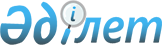 2015-2017 жылдарға арналған Солтүстік Қазақстан облысы Ақжар аудандық бюджет туралы
					
			Күшін жойған
			
			
		
					Солтүстік Қазақстан облысы Ақжар аудандық мәслихатының 2014 жылғы 25 желтоқсандағы № 32-1 шешімі. Солтүстік Қазақстан облысының Әділет департаментінде 2015 жылғы 9 қаңтарда N 3050 болып тіркелді. Қолданылу мерзімінің өтуіне байланысты күші жойылды (Солтүстік Қазақстан облысы Ақжар ауданы мәслихаты аппаратының 2016 жылғы 17 ақпандағы N 03-02-13/28 хаты)      Ескерту. Қолданылу мерзімінің өтуіне байланысты күші жойылды (Солтүстік Қазақстан облысы Ақжар ауданы мәслихаты аппаратының 17.02.2016 N 03-02-13/28 хаты).

      Қазақстан Республикасының 2008 жылғы 4 желтоқсандағы Бюджет кодексінің 75 бабына, "Қазақстан Республикасындағы жергілікті мемлекеттік басқару және өзін-өзі басқару туралы" Қазақстан Республикасының 2001 жылғы 23 қаңтардағы Заңының 6 бабы 1 тармағының 1) тармақшасына сәйкес, Солтүстік Қазақстан облысы Ақжар аудандық мәслихаты ШЕШТІ:

      1. Сәйкесінше 1, 2 және 3 қосымшаларына сәйкес 2015-2017 жылдарға арналған Солтүстік Қазақстан облысы Ақжар аудандық бюджеті бекітілсін, соның ішінде 2015 жылға мына көлемде: 

      1) кірістер –2 393 115,9 мың теңге, оның ішінде мыналар бойынша:

      салықтық түсімдер –314 566,6 мың теңге;

      салықтық емес түсімдер – 11 488,4мың теңге;

      негізгі капиталды сатудан түскен түсімдер –15 643,9 мың теңге;

      трансферттердің түсуі –2 051 417 мың теңге, оның ішінде;

      облыстық бюджеттен берілетін субвенция –1 454 883 мың теңге;

      2) шығындар –2 411 644,7 мың теңге; 

      3) таза бюджеттік кредиттеу – 45 973,3 мың теңге, соның ішінде:

      бюджеттік кредиттер – 56 487 мың теңге;

      бюджеттік кредиттерді жабу – 10 513,7 мың теңге;

      4) қаржылық активтермен операциялар бойынша сальдо - 0 мың теңге, сонымен қатар:

      қаржылық активтер сатып алу - 0 мың теңге;

      мемлекетке қаржылық активтерді сатудан түскен түсім - 0 мың теңге;

      5) бюджет тапшылығы – - 64 502,1 мың тенге;

      6) бюджет тапшылығын қаржыландыру – 64 502,1 мың тенге.

      Ескерту. 1-тармақ жаңа редакцияда - Солтүстік Қазақстан облысы Ақжар ауданы мәслихатының 04.11.2015 N 38-1 шешімімен (01.01.2015 бастап қолданысқа енгізіледі).

      2. 2015 жылға арналған аудандық бюджеттің кірістері Қазақстан Республикасының 2008 жылғы 4 желтоқсандағы Бюджет кодексіне сәйкес мына салықтық түсімдер есебінен қалыптастырылатыны белгілесін:

      әлеуметтік салық;

      мүлікке салынатын салық;

      жер салығы;

      көлік құралдарына салынатын салық;

      бірыңғай жер салығы;

      акциздер;

      табиғи және басқа ресурстарды пайдаланғаны үшiн түсетiн түсiмдер;

      кәсiпкерлiк және кәсiби қызметтi жүргiзгенi үшiн алынатын алымдар;

      ойын бизнесіне салық;

      мемлекеттік баж.

      3. Аудандық бюджеттің кірістері мына салықтық емес түсімдер есебінен қалыптастырылатыны белгілесін:

      мемлекет меншігіндегі мүлікті жалға беруден түсетін кірістер;

      мемлекет меншігінен түсетін басқа да кірістер;

      аудандық бюджеттен қаржыландырылатын мемлекеттік мекемелердің тауарларды (жұмыстарды, қызметтерді) өткізуінен түсетін түсемдер;

      аудандық бюджетке түсетін салықтық емес басқа да түсімдер.

      4. Аудандық бюджет кірістері мыналар есебінен қалыптастырылатыны белгілесін:

      негізгі капиталды сатудан түскен түсімдер.

      5. Әр ауылдық округтердің 2015-2017 жылдарға арналған бюджеттік бағдарламаларының тізбесі 4, 5 және 6 қосымшаларға сәйкесінше бекітілсін.

      6. 7 қосымшаға сәйкес 2015 жылға жергілікті бюджеттерді атқару барысында жергілікті бюджеттік бағдарламалар секвестрге жатпайтыны белгіленсін.

      7. 2015 жылға арналған бюджеттің инвестициялық жобаларына бөлінетін даму бюджеттік бағдарламалар 8 қосымшаға сәйкесінше бекітілсін.

      8. 2015 жылға арналған аудандық бюджетте республикалық бюджеттен берілетін нысаналы трансферттер түсімдері ескерілсін, соның ішінде:

      1) мемлекеттік мекемелердің мемлекеттік қызметшілер болып табылмайтын жұмыскерлеріне, сондай-ақ жергілікті бюджеттерден қаржыландырылатын мемлекеттік қазыналық кәсіпорындардың жұмыскерлеріне еңбекақы төлеу жүйесінің жаңа моделі бойынша еңбекақы төлеуге және олардың лауазымдық айлықақыларына ерекше еңбек жағдайлары үшін ай сайынғы үстемеақы төлеуге;

      2) - алынып тасталды - Солтүстік Қазақстан облысы Ақжар ауданы мәслихатының 31.03.2015 N 34-2 шешімімен (01.01.2015 бастап қолданысқа енгізіледі);

      3) мектепке дейіңгі білім беру ұйымдарында мемлекеттік білім беру тапсырысын іске асыруға;

      4) үш деңгейлі жүйе бойынша біліктілігін арттырудан өткен мұғалімдерге еңбекақыны көтеруге;

      5) мемлекеттік атаулы әлеуметтік көмек төлеуге;

      6) 18 жасқа дейінгі балаларға мемлекеттік жәрдемақылар төлеуге;

      7) халықты әлеуметтiк қорғауға және оған көмек көрсетуге;

      8) Ұлы Отан соғысындағы Жеңістің жетпіс жылдығына арналған іс-шараларды өткізуге; 

      9) ауылды елді-мекендердегі сумен қамту жүйесін дамыту;

      Аталған республикалық бюджеттен берілетін нысаналы трансферттерді бөлу Солтүстік Қазақстан облысы Ақжар ауданы әкімдігінің "2015-2017 жылдарға арналған Солтүстік Қазақстан облысы Ақжар аудандық бюджет туралы" Солтүстік Қазақстан облысы Ақжар аудандық мәслихат шешімін іске асыру туралы қаулысымен айқындалады.

      10) азаматтық хал актілерін тіркеу бөлімдерінің штат санын ұстауға;

      11) агроөнеркәсіптік кешеннің жергілікті атқарушы органдарының бөлімшелерін ұстауға.

      Ескерту. 8-тармаққа өзгеріс енгізілді - Солтүстік Қазақстан облысы Ақжар ауданы мәслихатының 31.03.2015 N 34-2 шешімімен (01.01.2015 бастап қолданысқа енгізіледі).

      9. 2015 жылға арналған аудандық бюджетте республикалық бюджеттен бөлінген келесі бюджеттік кредиттер ескерілсін:

      мамандарға әлеуметтік қолдау қөрсету шараларын іске асыруға – 56 487 мың теңге.

      9-1 Осы шешімнің 4 қосымшасына сәйкес аудандық бюджет қаржылық жыл басына қалыптасқан бюджеттік қаражаттың бос қалдықтары, республикалық және облыстық бюджеттерден 2014 жылы берілген нысаналы трансферттерді қайтару есебінен шығыстар қарастырылсын.

      Ескерту. Шешім 9-1-тармақпен толықтырылды - Солтүстік Қазақстан облысы Ақжар ауданы мәслихатының 31.03.2015 N 34-2 шешімімен (01.01.2015 бастап қолданысқа енгізіледі).

      10. 2015 жылға арналған аудандық бюджетте облыстық бюджеттен берілетін нысаналы трансферттер түсімдері ескерілсін.

      Аталған облыстық бюджеттен берілетін нысаналы трансферттерді бөлу Солтүстік Қазақстан облысы Ақжар ауданы әкімдігінің "2015-2017 жылдарға арналған Солтүстік Қазақстан облысы Ақжар аудандық бюджет туралы" Солтүстік Қазақстан облысы Ақжар аудандық мәслихат шешімін іске асыру туралы қаулысымен айқындалады.

      11. 2015 жылға ауданның жергілікті атқарушы органдарының резерві 1 000 мың теңге сомада бекітілсін.

      12. Бюджеттік сала қызметкерлеріне жалақысын толық мөлшерде төлеу қамтамасыз етілсін.

      13. Ауылдық елдi мекендерде жұмыс iстейтiн денсаулық сақтау, әлеуметтiк қамсыздандыру, білім беру, мәдениет, спорт және ветеринария мамандарына қала жағдайында осы қызмет түрлерімен айналысатын мамандардың жалақысы және ставкаларымен салыстырғанда лауазымдық жалақысы мен тарифтік ставкаларының жиырма бес пайыздан көтерілуі белгілесін.

      14. Осы шешімнің 13 тармағының күші ветеринария саласындағы қызметті жүзеге асыратын ветеринария пункттерінің ветеринария мамандарына қолданылады.

      15. Осы шешім 2015 жылғы 1 қаңтардан бастап қолданысқа енгізіледі.

 Ақжар ауданының 2015 жылға арналған бюджеті      Ескерту. 1-қосымша жаңа редакцияда - Солтүстік Қазақстан облысы Ақжар ауданы мәслихатының 04.11.2015 N 38-1 шешімімен (01.01.2015 бастап қолданысқа енгізіледі).

 Ақжар ауданының 2015 жылға арналған бюджеті Ақжар ауданының 2016 жылға арналған бюджеті            Табыс

 Ақжар ауданының 2016 жылға арналған бюджеті Ақжар ауданының 2017 жылға арналған бюджеті            1. Табыс

 Ақжар ауданының 2017 жылға арналған бюджеті Әр ауылдық округтердің 2015 жылға арналған бюджеттік бағдарламаларының ТІЗБЕСІ      Ескерту. 4-қосымша жаңа редакцияда - Солтүстік Қазақстан облысы Ақжар ауданы мәслихатының 04.11.2015 N 38-1 шешімімен (01.01.2015 бастап қолданысқа енгізіледі).

 Әр ауылдық округтердің 2016 жылға арналған бюджеттік бағдарламаларының ТІЗБЕСІ Әр ауылдық округтердің 2017 жылға арналған бюджеттік бағдарламаларының ТІЗБЕСІ 2015 жылғы жергілікті бюджеттің процесіндегі секвестрлеуге жатпайтын жергілікті бюджет бағдарламаларының тізбесі 2015 жылға арналған бюджеттің инвестициялық жобаларына және аудандық бюджет бағдарламаларына бөлінетін дамудың бюджеттік бағдарламалардың тізбесі      Ескерту. 8-қосымша жаңа редакцияда - Солтүстік Қазақстан облысы Ақжар ауданы мәслихатының 04.11.2015 N 38-1 шешімімен (01.01.2015 бастап қолданысқа енгізіледі).

 Бюджет қаражатының бос қалдықтарды бөлу      Ескерту. Шешім 9-қосымшамен толықтырылды - Солтүстік Қазақстан облысы Ақжар ауданы мәслихатының 31.03.2015 N 34-2 шешімімен (01.01.2015 бастап қолданысқа енгізіледі).


					© 2012. Қазақстан Республикасы Әділет министрлігінің «Қазақстан Республикасының Заңнама және құқықтық ақпарат институты» ШЖҚ РМК
				
      Солтүстік Қазақстан облысы
Ақжар аудандық мәслихат
сессиясының төрағасы

А.Сұлтанова

      Солтүстік Қазақстан облысы
Ақжар аудандық мәслихаттың
хатшысы

М.Жұмабаев
2014 жылғы 25 желтоқсандағы № 32-1 Солтүстік Қазақстан облысы Ақжар аудандық мәслихаттың шешіміне 1 қосымшаСанаты

Санаты

Санаты

Атауы

Сомасы мың теңге

Сыныбы

Сыныбы

Атауы

Сомасы мың теңге

сыны

Атауы

Сомасы мың теңге

Атауы

Сомасы мың теңге

1

2

3

4

5

ТАБЫС

2393115,9

1

Салықтық түсімдер

314566,6

1

03

Әлеуметтiк салық

106870,0

1

03

1

Әлеуметтік салық

106870,0

1

04

Меншiкке салынатын салықтар

111622,0

1

04

1

Мүлiкке салынатын салықтар

78910,0

1

04

3

Жер салығы

3952,0

1

04

4

Көлiк құралдарына салынатын салық

17660,0

1

04

5

Бірыңғай жер салығы

11100,0

1

05

Тауарларға, жұмыстарға және қызметтерге салынатын iшкi салықтар

92364,6

1

05

2

Акциздер

1270,0

1

05

3

Табиғи және басқа да ресурстарды пайдаланғаны үшiн түсетiн түсiмдер

82864,5

1

05

4

Кәсiпкерлiк және кәсiби қызметтi жүргiзгенi үшiн алынатын алымдар

7828,4

1

05

5

Ойын бизнесіне салық

401,7

1

08

Заңдық мәнді іс-әрекеттерді жасағаны және (немесе) оған уәкілеттігі бар мемлекеттік органдар немесе лауазымды адамдар құжаттар бергені үшін алынатын міндетті төлемдер

3710,0

1

08

1

Мемлекеттік баж

3710,0

2

Салықтық емес түсiмдер

11488,4

2

01

Мемлекеттік меншіктен түсетін кірістер

4116,2

2

01

5

Мемлекет меншігіндегі мүлікті жалға беруден түсетін кірістер

3887,1

2

01

7

Мемлекеттік бюджеттен берілген кредиттер бойынша сыйақылар

14,4

2

01

9

Мемлекет меншігінен түсетін басқа да кірістер

214,7

04

Мемлекеттік бюджеттен қаржыландырылатын, сондай-ақ Қазақстан Республикасы Ұлттық Банкінің бюджетінен (шығыстар сметасынан) ұсталатын және қаржыландырылатын мемлекеттік мекемелер салатын айыппұлдар, өсімпұлдар, санкциялар, өндіріп алулар

419,6

1

Мұнай секторы ұйымдарынан түсетін түсімдерді қоспағанда, мемлекеттік бюджеттен қаржыландырылатын, сондай-ақ Қазақстан Республикасы Ұлттық Банкінің бюджетінен (шығыстар сметасынан) ұсталатын және қаржыландырылатын мемлекеттік мекемелер салатын айыппұлдар, өсімпұлдар, санкциялар, өндіріп алулар

419,6

2

06

Өзге де салықтық емес түсiмдер

6952,6

2

06

1

Өзге де салықтық емес түсiмдер

6952,6

3

Негізгі капиталды сатудан түсетін түсімдер

15643,9

3

01

Мемлекеттік мекемелерге бекітілген мемлекеттік мүлікті сату

1985,9

3

01

1

Мемлекеттік мекемелерге бекітілген мемлекеттік мүлікті сату

1985,9

3

03

Жердi және материалдық емес активтердi сату

13658,0

3

03

1

Жерді сату

13658,0

4

Трансферттердің түсімдері

2051417,0

4

02

Мемлекеттiк басқарудың жоғары тұрған органдарынан түсетiн трансферттер

2051417,0

4

02

2

Облыстық бюджеттен түсетiн трансферттер

2051417,0

4

02

2

Ағымдағы нысаналы трансферттер

212984,6

4

02

2

Нысаналы даму трансферттері

383549,4

4

02

2

Субвенциялар

1454883,0

Функционалдық топ

Функционалдық топ

Функционалдық топ

Функционалдық топ

Функционалдық топ

Функционалдық топ

Функционалдық топ

Сомасы мың тенге

Кіші функция

Кіші функция

Кіші функция

Кіші функция

Кіші функция

Кіші функция

Кіші функция

Сомасы мың тенге

Бюджеттік бағдарламалардың әкімшісі

Бюджеттік бағдарламалардың әкімшісі

Бюджеттік бағдарламалардың әкімшісі

Бюджеттік бағдарламалардың әкімшісі

Бюджеттік бағдарламалардың әкімшісі

Бюджеттік бағдарламалардың әкімшісі

Сомасы мың тенге

Бағдарлама

Бағдарлама

Бағдарлама

Сомасы мың тенге

Атауы

Сомасы мың тенге

Шығындар

2411644,7

01

01

Жалпы сипаттағы мемлекеттiк қызметтер

208202,8

1

Мемлекеттiк басқарудың жалпы функцияларын орындайтын өкiлдi, атқарушы және басқа органдар

183288,3

01

01

1

112

112

112

Аудан (облыстық маңызы бар қала) мәслихатының аппараты

12338

001

001

Аудан (облыстық маңызы бар қала) мәслихатының қызметін қамтамасыз ету жөніндегі қызметтер

12338

01

01

1

122

122

122

Аудан (облыстық маңызы бар қала) әкімінің аппараты

61332,9

01

01

1

122

122

122

001

001

Аудан (облыстық маңызы бар қала) әкімінің қызметін қамтамасыз ету жөніндегі қызметтер

61332,9

01

01

1

123

123

123

Қаладағы аудан, аудандық маңызы бар қала, кент, ауыл, ауылдық округ әкімінің аппараты

109617,4

01

01

1

123

123

123

001

001

Қаладағы аудан, аудандық маңызы бар қала, кент, ауыл, ауылдық округ әкімінің қызметін қамтамасыз ету жөніндегі қызметтер

109617,4

01

01

2

Қаржылық қызмет

913,9

01

01

2

459

459

459

Ауданның (облыстық маңызы бар қаланың) экономика және қаржы бөлімі

913,9

01

01

2

459

459

459

003

003

Салық салу мақсатында мүлікті бағалауды жүргізу

486,1

01

01

2

459

459

459

010

010

Жекешелендіру, коммуналдық меншікті басқару, жекешелендіруден кейінгі қызмет және осыған байланысты дауларды реттеу 

427,8

9

Жалпы сипаттағы өзге де мемлекеттiк қызметтер

24000,6

13

13

9

458

458

458

Ауданның (облыстық маңызы бар қаланың) тұрғын үй-коммуналдық шаруашылығы, жолаушылар көлігі және автомобиль жолдары бөлімі

6402

13

13

9

001

001

Жергілікті деңгейде тұрғын үй-коммуналдық шаруашылығы, жолаушылар көлігі және автомобиль жолдары саласындағы мемлекеттік саясатты іске асыру жөніндегі қызметтер

6402

13

13

9

013

013

Мемлекеттік органның күрделі шығыстары

13

13

9

459

459

459

Ауданның (облыстық маңызы бар қаланың) экономика және қаржы бөлімі

17598,6

13

13

9

001

001

Ауданның (облыстық маңызы бар қаланың) экономикалық саясаттын қалыптастыру мен дамыту, мемлекеттік жоспарлау, бюджеттік атқару және коммуналдық меншігін басқару саласындағы мемлекеттік саясатты іске асыру жөніндегі қызметтер

17598,6

02

02

Қорғаныс

3519,5

02

02

1

Әскери мұқтаждар

3321

02

02

1

122

122

122

Аудан (облыстық маңызы бар қала) әкімінің аппараты

3321

02

02

1

122

122

122

005

005

Жалпыға бірдей әскери міндетті атқару шеңберіндегі іс-шаралар

3321

02

02

2

Төтенше жағдайлар жөнiндегi жұмыстарды ұйымдастыру

198,5

122

122

122

Аудан (облыстық маңызы бар қала) әкімінің аппараты

198,5

02

02

2

122

122

122

007

007

Аудандық (қалалық) ауқымдағы дала өрттерінің, сондай-ақ мемлекеттік өртке қарсы қызмет органдары құрылмаған елдi мекендерде өрттердің алдын алу және оларды сөндіру жөніндегі іс-шаралар

198,5

03

03

Қоғамдық тәртіп, қауіпсіздік, құқықтық, сот, қылмыстық-атқару қызметі

383,5

9

Қоғамдық тәртіп және қауіпсіздік саласындағы өзге де қызметтер

383,5

458

458

458

Ауданның (облыстық маңызы бар қаланың) тұрғын үй-коммуналдық шаруашылығы, жолаушылар көлігі және автомобиль жолдары бөлімі

383,5

021

021

Елдi мекендерде жол қозғалысы қауiпсiздiгін қамтамасыз ету

383,5

04

04

Бiлiм беру

1442770,6

04

04

1

Мектепке дейiнгi тәрбие және оқыту

106156

464

464

464

Ауданның (облыстық маңызы бар қаланың) білім бөлімі

106156

04

04

1

464

464

464

009

009

Мектепке дейінгі тәрбие мен оқыту ұйымдарының қызметін қамтамасыз ету

72962

04

04

1

464

464

464

040

040

Мектепке дейінгі білім беру ұйымдарында мемлекеттік білім беру тапсырысын іске асыруға

33194

04

04

2

Бастауыш, негізгі орта және жалпы орта білім беру

1274763,1

04

04

2

464

464

464

Ауданның (облыстық маңызы бар қаланың) білім бөлімі

1240534,5

04

04

2

464

464

464

003

003

Жалпы білім беру

1209754,5

04

04

2

464

464

464

006

006

Балаларға қосымша білім беру 

30780

465

465

465

Ауданның (облыстық маңызы бар қаланың) дене шынықтыру және спорт бөлімі

34228,6

017

017

Балалар мен жасөспірімдерге спорт бойынша қосымша білім беру

34228,6

04

04

9

Бiлiм беру саласындағы өзге де қызметтер

61851,5

04

04

9

464

464

464

Ауданның (облыстық маңызы бар қаланың) білім бөлімі

61851,5

04

04

9

464

464

464

001

001

Жергілікті деңгейде білім беру саласындағы мемлекеттік саясатты іске асыру жөніндегі қызметтер

5611

04

04

9

464

464

464

005

005

Ауданның (облыстық маңызы бар қаланың) мемлекеттік білім беру мекемелер үшін оқулықтар мен оқу-әдiстемелiк кешендерді сатып алу және жеткізу

11886

04

04

9

464

464

464

015

015

Жетім баланы (жетім балаларды) және ата-аналарының қамқорынсыз қалған баланы (балаларды) күтіп-ұстауға қамқоршыларға (қорғаншыларға) ай сайынға ақшалай қаражат төлемі

4559,4

022

022

Жетім баланы (жетім балаларды) және ата-анасының қамқорлығынсыз қалған баланы (балаларды) асырап алғаны үшін Қазақстан азаматтарына біржолғы ақша қаражатын төлеуге арналған төлемдер

149

029

029

Балалар мен жасөспірімдердің психикалық денсаулығын зерттеу және халыққа психологиялық-медициналық-педагогикалық консультациялық көмек көрсету

19572,5

04

04

9

464

464

464

067

067

Ведомстволық бағыныстағы мемлекеттік мекемелерінің және ұйымдарының күрделі шығыстары

20073,6

06

06

Әлеуметтiк көмек және әлеуметтiк қамсыздандыру

70485,4

06

06

1

Әлеуметтiк қамсыздандыру

1218,6

464

464

464

Ауданның (облыстық маңызы бар қаланың) білім бөлімі

1218,6

030

030

Патронат тәрбиешілерге берілген баланы (балаларды) асырап бағу 

1218,6

06

06

2

Әлеуметтiк көмек

51057,6

451

451

451

Ауданның (облыстық маңызы бар қаланың) жұмыспен қамту және әлеуметтік бағдарламалар бөлімі

51057,6

06

06

2

451

451

451

002

002

Жұмыспен қамту бағдарламасы

17947,4

06

06

2

451

451

451

005

005

Мемлекеттік атаулы әлеуметтік көмек 

2135,5

06

06

2

451

451

451

007

007

Жергілікті өкілетті органдардың шешімі бойынша мұқтаж азаматтардың жекелеген топтарына әлеуметтік көмек

6463,3

06

06

2

451

451

451

010

010

Үйден тәрбиеленіп оқытылатын мүгедек балаларды материалдық қамтамасыз ету

566,9

06

06

2

451

451

451

014

014

Мұқтаж азаматтарға үйде әлеуметтiк көмек көрсету

4353

06

06

2

451

451

451

016

016

18 жасқа дейінгі балаларға мемлекеттік жәрдемақылар

4520,5

06

06

2

451

451

451

017

017

Мүгедектерді оңалту жеке бағдарламасына сәйкес, мұқтаж мүгедектерді міндетті гигиеналық құралдармен және ымдау тілі мамандарының қызмет көрсетуін, жеке көмекшілермен қамтамасыз ету 

10399,1

052

052

Ұлы Отан соғысындағы Жеңістің жетпіс жылдығына арналған іс-шараларды өткізу

4671,9

06

06

9

Әлеуметтiк көмек және әлеуметтiк қамтамасыз ету салаларындағы өзге де қызметтер

18209,2

06

06

9

451

451

451

Ауданның (облыстық маңызы бар қаланың) жұмыспен қамту және әлеуметтік бағдарламалар бөлімі

18209,2

06

06

9

451

451

451

001

001

Жергілікті деңгейде халық үшін әлеуметтік бағдарламаларды жұмыспен қамтуды қамтамасыз етуді іске асыру саласындағы мемлекеттік саясатты іске асыру жөніндегі қызметтер 

17999,2

06

06

9

451

451

451

011

011

Жәрдемақыларды және басқа да әлеуметтік төлемдерді есептеу, төлеу мен жеткізу бойынша қызметтерге ақы төлеу

210

07

07

Тұрғын үй-коммуналдық шаруашылық

428283,5

07

07

1

Тұрғын үй шаруашылығы

11512,1

123

123

123

Қаладағы аудан, аудандық маңызы бар қала, кент, ауыл, ауылдық округ әкімінің аппараты

1024,4

07

07

1

123

123

123

027

027

Жұмыспен қамту 2020 жол картасы бойынша қалаларды және ауылдық елді мекендерді дамыту шеңберінде объектілерді жөндеу және абаттандыру

1024,4

07

07

1

464

464

464

Ауданның (облыстық маңызы бар қаланың) білім бөлімі

1932,7

07

07

1

464

464

464

026

026

Жұмыспен қамту 2020 жол картасы бойынша қалаларды және ауылдық елді мекендерді дамыту шеңберінде объектілерді жөндеу

1932,7

465

465

465

Ауданның (облыстың маңызы бар қаланың) дене шынықтыру және спорт бөлімі

420,4

009

009

Жұмыспен қамту 2020 жол картасы бойынша қалаларды және ауылдың елді мекендерді дамыту шеңберінде объектілерді жөндеу

420,4

07

07

1

472

472

472

Ауданның (облыстық маңызы бар қаланың) құрылыс, сәулет және қала құрылысы бөлімі

8134,6

07

07

1

472

472

472

003

003

Коммуналдық тұрғын үй қорының тұрғын үйін жобалау және (немесе) салу, реконструкциялау

5088,2

07

07

1

472

472

472

004

004

Инженерлік-коммуникациялық инфрақұрылымды жобалау, дамыту және (немесе) жайластыру

3046,4

07

07

2

Коммуналдық шаруашылық

397584,9

07

07

2

123

123

123

Қаладағы аудан, аудандық маңызы бар қала, кент, ауыл, ауылдық округ әкімінің аппараты

4007

07

07

2

123

123

123

014

014

Елді мекендерді сумен жабдықтауды ұйымдастыру

4007

458

458

458

Ауданның (облыстық маңызы бар қаланың) тұрғын үй-коммуналдық шаруашылығы, жолаушылар көлігі және автомобиль жолдары бөлімі

393577,9

012

012

Сумен жабдықтау және су бұру жүйесінің жұмыс істеуі

1245

058

058

Елді мекендердегі сумен жабдықтау және су бұру жүйелерін дамыту

392332,9

07

07

3

Елді-мекендерді абаттандыру

19186,5

07

07

3

123

123

123

Қаладағы аудан, аудандық маңызы бар қала, кент, ауыл, ауылдық округ әкімінің аппараты

19186,5

07

07

3

123

123

123

008

008

Елді мекендердегі көшелерді жарықтандыру

10480,6

07

07

3

123

123

123

009

009

Елді мекендердің санитариясын қамтамасыз ету

2771

07

07

3

123

123

123

011

011

Елді мекендерді абаттандыру мен көгалдандыру

5934,9

08

08

Мәдениет, спорт, туризм және ақпараттық кеңістiк

99111,1

08

08

1

Мәдениет саласындағы қызмет

38456,1

08

08

1

123

123

123

Қаладағы аудан, аудандық маңызы бар қала, кент, ауыл, ауылдық округ әкімінің аппараты

22049,1

08

08

1

123

123

123

006

006

Жергілікті деңгейде мәдени-демалыс жұмыстарын қолдау

22049,1

08

08

1

455

455

455

Ауданның (облыстық маңызы бар қаланың) мәдениет және тілдерді дамыту бөлімі

16407

08

08

1

455

455

455

003

003

Мәдени-демалыс жұмысын қолдау

16407

08

08

2

Спорт

11069

08

08

2

465

465

465

Ауданның (облыстық маңызы бар қаланың) дене шынықтыру және спорт бөлімі 

11069

08

08

2

465

465

465

001

001

Жергілікті деңгейде дене шынықтыру және спорт саласындағы мемлекеттік саясатты іске асыру жөніндегі қызметтер

6069

08

08

2

465

465

465

006

006

Аудандық (облыстық маңызы бар қалалық) деңгейде спорттық жарыстар өткiзу

5000

08

08

3

Ақпараттық кеңiстiк

33424

08

08

3

455

455

455

Ауданның (облыстық маңызы бар қаланың) мәдениет және тілдерді дамыту бөлімі

26254

08

08

3

455

455

455

006

006

Аудандық (қалалық) кiтапханалардың жұмыс iстеуi

25551

08

08

3

455

455

455

007

007

Мемлекеттiк тiлдi және Қазақстан халқының басқа да тiлдерін дамыту

703

08

08

3

456

456

456

Ауданның (облыстық маңызы бар қаланың) ішкі саясат бөлімі

7170

08

08

3

456

456

456

002

002

Мемлекеттік ақпараттық саясат жүргізу жөніндегі қызметтер

7170

08

08

9

Мәдениет, спорт, туризм және ақпараттық кеңiстiктi ұйымдастыру жөнiндегi өзге де қызметтер

16162

08

08

9

455

455

455

Ауданның (облыстық маңызы бар қаланың) мәдениет және тілдерді дамыту бөлімі

6280

08

08

9

455

455

455

001

001

Жергілікті деңгейде тілдерді және мәдениетті дамыту саласындағы мемлекеттік саясатты іске асыру жөніндегі қызметтер

6280

08

08

9

456

456

456

Ауданның (облыстық маңызы бар қаланың) ішкі саясат бөлімі

9882

08

08

9

456

456

456

001

001

Жергілікті деңгейде ақпарат, мемлекеттілікті нығайту және азаматтардың әлеуметтік сенімділігін қалыптастыру саласында мемлекеттік саясатты іске асыру жөніндегі қызметтер

6772

08

08

9

456

456

456

003

003

Жастар саясаты саласында іс-шараларды іске асыру

3110

10

10

Ауыл, су, орман, балық шаруашылығы, ерекше қорғалатын табиғи аумақтар, қоршаған ортаны және жануарлар дүниесін қорғау, жер қатынастары

110815,2

10

10

1

Ауыл шаруашылығы

55494,2

459

459

459

Ауданның (облыстық маңызы бар қаланың) экономика және қаржы бөлімі

11042

099

099

Мамандардың әлеуметтік көмек көрсетуі жөніндегі шараларды іске асыру

11042

10

10

1

462

462

462

Ауданның (облыстық маңызы бар қаланың) ауыл шаруашылығы бөлімі

21162,5

10

10

1

474

474

474

001

001

Жергілікті деңгейде ауыл шаруашылығы саласындағы мемлекеттік саясатты іске асыру жөніндегі қызметтер

21162,5

473

473

473

Ауданның (облыстық маңызы бар қаланың) ветеринария бөлімі

23289,7

001

001

Жергілікті деңгейде ветеринария саласындағы мемлекеттік саясатты іске асыру жөніндегі қызметтер

5865

003

003

Мемлекеттік органның күрделі шығыстары 

601,5

10

10

1

474

474

474

005

005

Мал көмінділерінің (биотермиялық шұңқырлардың) жұмыс істеуін қамтамасыз ету

70,1

10

10

1

474

474

474

006

006

Ауру жануарларды санитарлық союды ұйымдастыру

1101

10

10

1

474

474

474

008

008

Алып қойылатын және жойылатын ауру жануарлардың, жануарлардан алынатын өнімдер мен шикізаттың құнын иелеріне өтеу

8709,9

10

10

1

474

474

474

009

009

Жануарлардың энзоотиялық аурулары бойынша ветеринариялық іс-шараларды жүргізу

6942,2

10

10

6

Жер қатынастары

10002

10

10

463

463

463

Ауданның (облыстық маңызы бар қаланың) жер қатынастары бөлімі

10002

10

10

463

463

463

001

001

Аудан (облыстық маңызы бар қала) аумағында жер қатынастарын реттеу саласындағы мемлекеттік саясатты іске асыру жөніндегі қызметтер

7093

10

10

463

463

463

003

003

Елдi мекендердi жер-шаруашылық орналастыру

372

10

10

463

463

463

004

004

Жердi аймақтарға бөлу жөнiндегi жұмыстарды ұйымдастыру

2537

10

10

9

Ауыл, су, орман, балық шаруашылығы, қоршаған ортаны қорғау және жер қатынастары саласындағы басқа да қызметтер

45319

462

462

462

Ауданның (облыстық маңызы бар қаланың) ауыл шаруашылығы бөлімі

8429,4

10

10

9

474

474

474

009

009

Эпизоотияға қарсы іс-шаралар жүргізу

8429,4

473

473

473

Ауданның (облыстық маңызы бар қаланың) ветеринария бөлімі

36889,6

011

011

Эпизоотияға қарсы іс-шаралар жүргізу

36889,6

11

11

Өнеркәсіп, сәулет, қала құрылысы және құрылыс қызметі

6349,4

11

11

2

Сәулет, қала құрылысы және құрылыс қызметі

6349,4

11

11

2

472

472

472

Ауданның (облыстық маңызы бар қаланың) құрылыс, сәулет және қала құрылысы бөлімі

6349,4

11

11

2

472

472

472

001

001

Жергілікті деңгейде құрылыс, сәулет және қала құрылысы саласындағы мемлекеттік саясатты іске асыру жөніндегі қызметтер

6349,4

12

12

Көлiк және коммуникация

14042

12

12

1

Автомобиль көлiгi

12753

12

12

1

123

123

123

Қаладағы аудан, аудандық маңызы бар қала, кент, ауыл, ауылдық округ әкімінің аппараты

1070

12

12

1

123

123

123

013

013

Аудандық маңызы бар қалаларда, кенттерде, ауылдарда, ауылдық округтерде автомобиль жолдарының жұмыс істеуін қамтамасыз ету

1070

12

12

1

458

458

458

Ауданның (облыстық маңызы бар қаланың) тұрғын үй-коммуналдық шаруашылығы, жолаушылар көлігі және автомобиль жолдары бөлімі

11683

12

12

1

458

458

458

023

023

Автомобиль жолдарының жұмыс істеуін қамтамасыз ету

11683

12

12

9

Көлiк және коммуникациялар саласындағы басқа да қызметтер

1289

12

12

9

458

458

458

Ауданның (облыстық маңызы бар қаланың) тұрғын үй-коммуналдық шаруашылығы, жолаушылар көлігі және автомобиль жолдары бөлімі

1289

12

12

9

458

458

458

037

037

Әлеуметтік маңызы бар қалалық (ауылдық), қала маңындағы және ауданішілік қатынастар бойынша жолаушылар тасымалдарын субсидиялау

1289

13

13

Басқалар

21448

13

13

3

Кәсiпкерлiк қызметтi қолдау және бәсекелестікті қорғау

6527

469

469

469

Ауданның (облыстық маңызы бар қаланың) кәсіпкерлік бөлімі

6527

469

469

469

001

001

Жергілікті деңгейде кәсіпкерлікті дамыту саласындағы мемлекеттік саясатты іске асыру жөніндегі қызметтер

6527

9

Басқалар

14921

13

13

9

123

123

123

Қаладағы аудан, аудандық маңызы бар қала, кент, ауыл, ауылдық округ әкімінің аппараты

14921

13

13

9

123

123

123

040

040

"Өңірлерді дамыту" Бағдарламасы шеңберінде өңірлерді экономикалық дамытуға жәрдемдесу бойынша шараларды іске асыру

14921

13

13

9

459

459

459

Ауданның (облыстық маңызы бар қаланың) экономика және қаржы бөлімі

0

13

13

9

459

459

459

012

012

Ауданның (облыстық маңызы бар қаланың) жергілікті атқарушы органының резерві 

0

14

14

Борышқа қызмет көрсету

14,4

14

14

1

Борышқа қызмет көрсету

14,4

14

14

1

459

459

459

Ауданның (облыстық маңызы бар қаланың) экономика және қаржы бөлімі

14,4

14

14

1

459

459

459

021

021

Жергілікті атқарушы органдардың облыстық бюджеттен қарыздар бойынша сыйақылар мен өзге де төлемдерді төлеу бойынша борышына қызмет көрсету 

14,4

15

15

Трансферттер

6219,3

15

15

1

Трансферттер

6219,3

15

15

1

459

459

459

Ауданның (облыстық маңызы бар қаланың) экономика және қаржы бөлімі

6219,3

15

15

1

459

459

459

006

006

Нысаналы пайдаланылмаған (толық пайдаланылмаған) трансферттерді қайтару

6219,3

III. Таза бюджеттік несиелер

45973,3

Бюджеттік несиелер

56487

10

10

Ауыл, су, орман, балық шаруашылығы, ерекше қорғалатын табиғи аумақтар, қоршаған ортаны және жануарлар дүниесін қорғау, жер қатынастары

56487

1

Ауыл шаруашылығы

56487

459

459

459

Ауданның (облыстық маңызы бар қаланың) экономика және қаржы бөлімі

56487

018

018

Мамандарды әлеуметтік қолдау шараларын іске асыруға берілетін бюджеттік кредиттер

56487

Санаты

Санаты

Санаты

Санаты

Санаты

Санаты

Санаты

Санаты

Атауы

Сыныбы

Сыныбы

Сыныбы

Сыныбы

Сыныбы

Сыныбы

Сыныбы

Атауы

Iшкi сыныбы

Iшкi сыныбы

Iшкi сыныбы

Iшкi сыныбы

Iшкi сыныбы

Атауы

5

Бюджеттік кредиттерді өтеу

10513,7

01

01

Бюджеттік кредиттерді өтеу

10513,7

1

1

Мемлекеттік бюджеттен берілген бюджеттік кредиттерді өтеу

10513,7

13

13

13

Жеке тұлғаларға жергілікті бюджеттен берілген бюджеттік кредиттерді өтеу

10513,7

IY. Қаржылық активтермен операциялар бойынша сальдо 

V.Тапшылық (молшылық) қаржысы

-64502,1

VI. Тапшылықты қаржыландыру

64502,1

Санаты

Санаты

Санаты

Санаты

Санаты

Санаты

Санаты

Санаты

Атауы

Сыныбы

Сыныбы

Сыныбы

Сыныбы

Сыныбы

Сыныбы

Сыныбы

Атауы

Iшкi сыныбы

Iшкi сыныбы

Iшкi сыныбы

Iшкi сыныбы

Iшкi сыныбы

Атауы

Атауы

7

Қарыздар түсімі

56487

01

01

Мемлекеттік ішкі қарыздар 

56487

2

2

Қарыз алу келісім-шарттары

56487

03

03

03

Ауданның (облыстық маңызы бар қаланың) жергілікті атқарушы органы алатын қарыздар

56487

Функционалдық топ

Функционалдық топ

Функционалдық топ

Функционалдық топ

Функционалдық топ

Функционалдық топ

Функционалдық топ

Функционалдық топ

Атауы

Кіші функция

Кіші функция

Кіші функция

Кіші функция

Кіші функция

Кіші функция

Кіші функция

Атауы

Бюджеттік бағдарламалардың әкімшісі

Бюджеттік бағдарламалардың әкімшісі

Бюджеттік бағдарламалардың әкімшісі

Бюджеттік бағдарламалардың әкімшісі

Бюджеттік бағдарламалардың әкімшісі

Атауы

Бағдарлама

Бағдарлама

Бағдарлама

Бағдарлама

Атауы

Атауы

16

Қарыздарды өтеу

10513,7

01

01

Қарыздарды өтеу

10513,7

459

Ауданның (облыстық маңызы бар қаланың) экономика және қаржы бөлімі

10513,7

005

005

005

005

Жергілікті атқарушы органның жоғары тұрған бюджет алдындағы борышын өтеу

10513,7

Санаты

Санаты

Санаты

Санаты

Санаты

Санаты

Санаты

Санаты

Атауы

Сыныбы

Сыныбы

Сыныбы

Сыныбы

Сыныбы

Сыныбы

Сыныбы

Атауы

Iшкi сыныбы

Iшкi сыныбы

Iшкi сыныбы

Iшкi сыныбы

Iшкi сыныбы

Атауы

Атауы

8

Бюджет қаражаттарының пайдаланылатын қалдықтары

18528,8

01

01

Бюджет қаражаты қалдықтары

18528,8

1

Бюджет қаражатының бос қалдықтары

18528,8

2014 жылғы 25 желтоқсандағы № 32-1 Солтүстік Қазақстан облысы Ақжар аудандық мәслихаттың шешіміне 2 қосымшаСанаты

Санаты

Санаты

Атауы

Сомасы мың теңге

Сыныбы

Сыныбы

Атауы

Сомасы мың теңге

Iшкi сыныбы

Атауы

Сомасы мың теңге

1

2

3

4

5

ТАБЫС

1746913

1

Салықтық түсімдер

285882

03

Әлеуметтiк салық

134030

1

Әлеуметтік салық

134030

04

Меншiкке салынатын салықтар

126455

1

Мүлiкке салынатын салықтар

77975

3

Жер салығы

7770

4

Көлiк құралдарына салынатын салық

22263

5

Бірыңғай жер салығы

18447

05

Тауарларға, жұмыстарға және қызметтерге салынатын iшкi салықтар

23460,0

2

Акциздер

1359

3

Табиғи және басқа да ресурстарды пайдаланғаны үшiн түсетiн түсiмдер

14657

4

Кәсiпкерлiк және кәсiби қызметтi жүргiзгенi үшiн алынатын алымдар

7119

5

Ойын бизнесіне салық

325

08

Заңдық мәнді іс-әрекеттерді жасағаны және (немесе) оған уәкілеттігі бар мемлекеттік органдар немесе лауазымды адамдар құжаттар бергені үшін алынатын міндетті төлемдер

1937

1

Мемлекеттік баж

1937

2

Салықтық емес түсiмдер

7897

01

Мемлекеттік меншіктен түсетін кірістер

5008

5

Мемлекет меншігіндегі мүлікті жалға беруден түсетін кірістер

1798

9

Мемлекет меншігінен түсетін басқа да кірістер

3210

06

Өзге де салықтық емес түсiмдер

2889

1

Өзге де салықтық емес түсiмдер

2889

3

Негізгі капиталды сатудан түсетін түсімдер

6929

01

Мемлекеттік мекемелерге бекітілген мемлекеттік мүлікті сату

929

01

1

Мемлекеттік мекемелерге бекітілген мемлекеттік мүлікті сату

929

03

Жердi және материалдық емес активтердi сату

6000

03

1

Жерді сату

6000

4

Трансферттердің түсімдері

1446205

02

Мемлекеттiк басқарудың жоғары тұрған органдарынан түсетiн трансферттер

1446205

2

Облыстық бюджеттен түсетiн трансферттер

1446205

Функционалдық топ

Функционалдық топ

Функционалдық топ

Функционалдық топ

Функционалдық топ

Функционалдық топ

Функционалдық топ

Сомасы мың тенге

Кіші функция

Кіші функция

Кіші функция

Кіші функция

Кіші функция

Кіші функция

Сомасы мың тенге

Бюджеттік бағдарламалардың әкімшісі

Бюджеттік бағдарламалардың әкімшісі

Бюджеттік бағдарламалардың әкімшісі

Бюджеттік бағдарламалардың әкімшісі

Бюджеттік бағдарламалардың әкімшісі

Сомасы мың тенге

Бағдарлама

Бағдарлама

Бағдарлама

Сомасы мың тенге

Атауы

Атауы

Сомасы мың тенге

Шығындар

Шығындар

1746913

01

01

Жалпы сипаттағы мемлекеттiк қызметтер

Жалпы сипаттағы мемлекеттiк қызметтер

205294

1

Мемлекеттiк басқарудың жалпы функцияларын орындайтын өкiлдi, атқарушы және басқа органдар

Мемлекеттiк басқарудың жалпы функцияларын орындайтын өкiлдi, атқарушы және басқа органдар

180155

112

112

Аудан (облыстық маңызы бар қала) мәслихатының аппараты

Аудан (облыстық маңызы бар қала) мәслихатының аппараты

12301

001

Аудан (облыстық маңызы бар қала) мәслихатының қызметін қамтамасыз ету жөніндегі қызметтер

Аудан (облыстық маңызы бар қала) мәслихатының қызметін қамтамасыз ету жөніндегі қызметтер

12301

122

122

Аудан (облыстық маңызы бар қала) әкімінің аппараты

Аудан (облыстық маңызы бар қала) әкімінің аппараты

59507

001

Аудан (облыстық маңызы бар қала) әкімінің қызметін қамтамасыз ету жөніндегі қызметтер

Аудан (облыстық маңызы бар қала) әкімінің қызметін қамтамасыз ету жөніндегі қызметтер

59507

123

123

Қаладағы аудан, аудандық маңызы бар қала, кент, ауыл, ауылдық округ әкімінің аппараты

Қаладағы аудан, аудандық маңызы бар қала, кент, ауыл, ауылдық округ әкімінің аппараты

108347

001

Қаладағы аудан, аудандық маңызы бар қала, кент, ауыл, ауылдық округ әкімінің қызметін қамтамасыз ету жөніндегі қызметтер

Қаладағы аудан, аудандық маңызы бар қала, кент, ауыл, ауылдық округ әкімінің қызметін қамтамасыз ету жөніндегі қызметтер

108347

2

Қаржылық қызмет

Қаржылық қызмет

779

459

459

Ауданның (облыстық маңызы бар қаланың) экономика және қаржы бөлімі

Ауданның (облыстық маңызы бар қаланың) экономика және қаржы бөлімі

779

003

Салық салу мақсатында мүлікті бағалауды жүргізу

Салық салу мақсатында мүлікті бағалауды жүргізу

542

010

Жекешелендіру, коммуналдық меншікті басқару, жекешелендіруден кейінгі қызмет және осыған байланысты дауларды реттеу 

Жекешелендіру, коммуналдық меншікті басқару, жекешелендіруден кейінгі қызмет және осыған байланысты дауларды реттеу 

237

9

Жалпы сипаттағы өзге де мемлекеттiк қызметтер

Жалпы сипаттағы өзге де мемлекеттiк қызметтер

24360

458

458

Ауданның (облыстық маңызы бар қаланың) тұрғын үй-коммуналдық шаруашылығы, жолаушылар көлігі және автомобиль жолдары бөлімі

Ауданның (облыстық маңызы бар қаланың) тұрғын үй-коммуналдық шаруашылығы, жолаушылар көлігі және автомобиль жолдары бөлімі

6244

001

Жергілікті деңгейде тұрғын үй-коммуналдық шаруашылығы, жолаушылар көлігі және автомобиль жолдары саласындағы мемлекеттік саясатты іске асыру жөніндегі қызметтер

Жергілікті деңгейде тұрғын үй-коммуналдық шаруашылығы, жолаушылар көлігі және автомобиль жолдары саласындағы мемлекеттік саясатты іске асыру жөніндегі қызметтер

6244

459

459

Ауданның (облыстық маңызы бар қаланың) экономика және қаржы бөлімі

Ауданның (облыстық маңызы бар қаланың) экономика және қаржы бөлімі

18116

001

Ауданның (облыстық маңызы бар қаланың) экономикалық саясаттын қалыптастыру мен дамыту, мемлекеттік жоспарлау, бюджеттік атқару және коммуналдық меншігін басқару саласындағы мемлекеттік саясатты іске асыру жөніндегі қызметтер

Ауданның (облыстық маңызы бар қаланың) экономикалық саясаттын қалыптастыру мен дамыту, мемлекеттік жоспарлау, бюджеттік атқару және коммуналдық меншігін басқару саласындағы мемлекеттік саясатты іске асыру жөніндегі қызметтер

18116

02

02

Қорғаныс

Қорғаныс

4257

1

Әскери мұқтаждар

Әскери мұқтаждар

3257

122

122

Аудан (облыстық маңызы бар қала) әкімінің аппараты

Аудан (облыстық маңызы бар қала) әкімінің аппараты

3257

122

122

005

Жалпыға бірдей әскери міндетті атқару шеңберіндегі іс-шаралар

Жалпыға бірдей әскери міндетті атқару шеңберіндегі іс-шаралар

3257

2

Төтенше жағдайлар жөнiндегi жұмыстарды ұйымдастыру

Төтенше жағдайлар жөнiндегi жұмыстарды ұйымдастыру

1000

122

122

Аудан (облыстық маңызы бар қала) әкімінің аппараты

Аудан (облыстық маңызы бар қала) әкімінің аппараты

1000

006

Аудан (облыстық маңызы бар қала) ауқымындағы төтенше жағдайлардың алдын алу және оларды жою

Аудан (облыстық маңызы бар қала) ауқымындағы төтенше жағдайлардың алдын алу және оларды жою

500

007

Аудандық (қалалық) ауқымдағы дала өрттерінің, сондай-ақ мемлекеттік өртке қарсы қызмет органдары құрылмаған елдi мекендерде өрттердің алдын алу және оларды сөндіру жөніндегі іс-шаралар

Аудандық (қалалық) ауқымдағы дала өрттерінің, сондай-ақ мемлекеттік өртке қарсы қызмет органдары құрылмаған елдi мекендерде өрттердің алдын алу және оларды сөндіру жөніндегі іс-шаралар

500

04

04

Бiлiм беру

Бiлiм беру

1221650

1

Мектепке дейiнгi тәрбие және оқыту

Мектепке дейiнгi тәрбие және оқыту

68154

464

464

Ауданның (облыстық маңызы бар қаланың) білім бөлімі

Ауданның (облыстық маңызы бар қаланың) білім бөлімі

68154

009

Мектепке дейінгі тәрбие мен оқыту ұйымдарының қызметін қамтамасыз ету

Мектепке дейінгі тәрбие мен оқыту ұйымдарының қызметін қамтамасыз ету

68154

2

Бастауыш, негізгі орта және жалпы орта білім беру

Бастауыш, негізгі орта және жалпы орта білім беру

1130280

464

464

Ауданның (облыстық маңызы бар қаланың) білім бөлімі

Ауданның (облыстық маңызы бар қаланың) білім бөлімі

1130280

003

Жалпы білім беру

Жалпы білім беру

1100138

006

Балаларға қосымша білім беру 

Балаларға қосымша білім беру 

30142

9

Бiлiм беру саласындағы өзге де қызметтер

Бiлiм беру саласындағы өзге де қызметтер

23216

464

464

Ауданның (облыстық маңызы бар қаланың) білім бөлімі

Ауданның (облыстық маңызы бар қаланың) білім бөлімі

23216

001

Жергілікті деңгейде білім беру саласындағы мемлекеттік саясатты іске асыру жөніндегі қызметтер

Жергілікті деңгейде білім беру саласындағы мемлекеттік саясатты іске асыру жөніндегі қызметтер

5611

005

Ауданның (облыстық маңызы бар қаланың) мемлекеттік білім беру мекемелер үшін оқулықтар мен оқу-әдiстемелiк кешендерді сатып алу және жеткізу

Ауданның (облыстық маңызы бар қаланың) мемлекеттік білім беру мекемелер үшін оқулықтар мен оқу-әдiстемелiк кешендерді сатып алу және жеткізу

9117

015

Жетім баланы (жетім балаларды) және ата-аналарының қамқорынсыз қалған баланы (балаларды) күтіп-ұстауға қамқоршыларға (қорғаншыларға) ай сайынға ақшалай қаражат төлемі

Жетім баланы (жетім балаларды) және ата-аналарының қамқорынсыз қалған баланы (балаларды) күтіп-ұстауға қамқоршыларға (қорғаншыларға) ай сайынға ақшалай қаражат төлемі

8169

022

Жетім баланы (жетім балаларды) және ата-анасының қамқорлығынсыз қалған баланы (балаларды) асырап алғаны үшін Қазақстан азаматтарына біржолғы ақша қаражатын төлеуге арналған төлемдер

Жетім баланы (жетім балаларды) және ата-анасының қамқорлығынсыз қалған баланы (балаларды) асырап алғаны үшін Қазақстан азаматтарына біржолғы ақша қаражатын төлеуге арналған төлемдер

319

06

06

Әлеуметтiк көмек және әлеуметтiк қамсыздандыру

Әлеуметтiк көмек және әлеуметтiк қамсыздандыру

58866

2

Әлеуметтiк көмек

Әлеуметтiк көмек

40504

451

451

Ауданның (облыстық маңызы бар қаланың) жұмыспен қамту және әлеуметтік бағдарламалар бөлімі

Ауданның (облыстық маңызы бар қаланың) жұмыспен қамту және әлеуметтік бағдарламалар бөлімі

40504

451

451

002

Жұмыспен қамту бағдарламасы

Жұмыспен қамту бағдарламасы

18147

451

451

005

Мемлекеттік атаулы әлеуметтік көмек 

Мемлекеттік атаулы әлеуметтік көмек 

2097

451

451

007

Жергілікті өкілетті органдардың шешімі бойынша мұқтаж азаматтардың жекелеген топтарына әлеуметтік көмек

Жергілікті өкілетті органдардың шешімі бойынша мұқтаж азаматтардың жекелеген топтарына әлеуметтік көмек

7066

451

451

010

Үйден тәрбиеленіп оқытылатын мүгедек балаларды материалдық қамтамасыз ету

Үйден тәрбиеленіп оқытылатын мүгедек балаларды материалдық қамтамасыз ету

683

451

451

014

Мұқтаж азаматтарға үйде әлеуметтiк көмек көрсету

Мұқтаж азаматтарға үйде әлеуметтiк көмек көрсету

3959

451

451

016

18 жасқа дейінгі балаларға мемлекеттік жәрдемақылар

18 жасқа дейінгі балаларға мемлекеттік жәрдемақылар

5805

451

451

017

Мүгедектерді оңалту жеке бағдарламасына сәйкес, мұқтаж мүгедектерді міндетті гигиеналық құралдармен және ымдау тілі мамандарының қызмет көрсетуін, жеке көмекшілермен қамтамасыз ету 

Мүгедектерді оңалту жеке бағдарламасына сәйкес, мұқтаж мүгедектерді міндетті гигиеналық құралдармен және ымдау тілі мамандарының қызмет көрсетуін, жеке көмекшілермен қамтамасыз ету 

2747

9

Әлеуметтiк көмек және әлеуметтiк қамтамасыз ету салаларындағы өзге де қызметтер

Әлеуметтiк көмек және әлеуметтiк қамтамасыз ету салаларындағы өзге де қызметтер

18362

451

451

Ауданның (облыстық маңызы бар қаланың) жұмыспен қамту және әлеуметтік бағдарламалар бөлімі

Ауданның (облыстық маңызы бар қаланың) жұмыспен қамту және әлеуметтік бағдарламалар бөлімі

18362

451

451

001

Жергілікті деңгейде халық үшін әлеуметтік бағдарламаларды жұмыспен қамтуды қамтамасыз етуді іске асыру саласындағы мемлекеттік саясатты іске асыру жөніндегі қызметтер 

Жергілікті деңгейде халық үшін әлеуметтік бағдарламаларды жұмыспен қамтуды қамтамасыз етуді іске асыру саласындағы мемлекеттік саясатты іске асыру жөніндегі қызметтер 

18034

451

451

011

Жәрдемақыларды және басқа да әлеуметтік төлемдерді есептеу, төлеу мен жеткізу бойынша қызметтерге ақы төлеу

Жәрдемақыларды және басқа да әлеуметтік төлемдерді есептеу, төлеу мен жеткізу бойынша қызметтерге ақы төлеу

328

07

07

Тұрғын үй-коммуналдық шаруашылық

Тұрғын үй-коммуналдық шаруашылық

15946

2

Коммуналдық шаруашылық

Коммуналдық шаруашылық

4095

123

123

Қаладағы аудан, аудандық маңызы бар қала, кент, ауыл, ауылдық округ әкімінің аппараты

Қаладағы аудан, аудандық маңызы бар қала, кент, ауыл, ауылдық округ әкімінің аппараты

4095

014

Елді мекендерді сумен жабдықтауды ұйымдастыру

Елді мекендерді сумен жабдықтауды ұйымдастыру

4095

3

Елді-мекендерді абаттандыру

Елді-мекендерді абаттандыру

11851

123

123

Қаладағы аудан, аудандық маңызы бар қала, кент, ауыл, ауылдық округ әкімінің аппараты

Қаладағы аудан, аудандық маңызы бар қала, кент, ауыл, ауылдық округ әкімінің аппараты

11851

008

Елді мекендердегі көшелерді жарықтандыру

Елді мекендердегі көшелерді жарықтандыру

8160

009

Елді мекендердің санитариясын қамтамасыз ету

Елді мекендердің санитариясын қамтамасыз ету

2691

011

Елді мекендерді абаттандыру мен көгалдандыру

Елді мекендерді абаттандыру мен көгалдандыру

1000

08

08

Мәдениет, спорт, туризм және ақпараттық кеңістiк

Мәдениет, спорт, туризм және ақпараттық кеңістiк

95435

1

Мәдениет саласындағы қызмет

Мәдениет саласындағы қызмет

36827

123

123

Қаладағы аудан, аудандық маңызы бар қала, кент, ауыл, ауылдық округ әкімінің аппараты

Қаладағы аудан, аудандық маңызы бар қала, кент, ауыл, ауылдық округ әкімінің аппараты

21225

006

Жергілікті деңгейде мәдени-демалыс жұмыстарын қолдау

Жергілікті деңгейде мәдени-демалыс жұмыстарын қолдау

21225

455

455

Ауданның (облыстық маңызы бар қаланың) мәдениет және тілдерді дамыту бөлімі

Ауданның (облыстық маңызы бар қаланың) мәдениет және тілдерді дамыту бөлімі

15602

003

Мәдени-демалыс жұмысын қолдау

Мәдени-демалыс жұмысын қолдау

15602

2

Спорт

Спорт

10952

465

465

Ауданның (облыстық маңызы бар қаланың) дене шынықтыру және спорт бөлімі 

Ауданның (облыстық маңызы бар қаланың) дене шынықтыру және спорт бөлімі 

10952

001

Жергілікті деңгейде дене шынықтыру және спорт саласындағы мемлекеттік саясатты іске асыру жөніндегі қызметтер

Жергілікті деңгейде дене шынықтыру және спорт саласындағы мемлекеттік саясатты іске асыру жөніндегі қызметтер

5952

006

Аудандық (облыстық маңызы бар қалалық) деңгейде спорттық жарыстар өткiзу

Аудандық (облыстық маңызы бар қалалық) деңгейде спорттық жарыстар өткiзу

5000

3

Ақпараттық кеңiстiк

Ақпараттық кеңiстiк

31672

455

455

Ауданның (облыстық маңызы бар қаланың) мәдениет және тілдерді дамыту бөлімі

Ауданның (облыстық маңызы бар қаланың) мәдениет және тілдерді дамыту бөлімі

24287

006

Аудандық (қалалық) кiтапханалардың жұмыс iстеуi

Аудандық (қалалық) кiтапханалардың жұмыс iстеуi

23594

007

Мемлекеттiк тiлдi және Қазақстан халқының басқа да тiлдерін дамыту

Мемлекеттiк тiлдi және Қазақстан халқының басқа да тiлдерін дамыту

693

456

456

Ауданның (облыстық маңызы бар қаланың) ішкі саясат бөлімі

Ауданның (облыстық маңызы бар қаланың) ішкі саясат бөлімі

7385

002

Мемлекеттік ақпараттық саясат жүргізу жөніндегі қызметтер

Мемлекеттік ақпараттық саясат жүргізу жөніндегі қызметтер

7385

9

Мәдениет, спорт, туризм және ақпараттық кеңiстiктi ұйымдастыру жөнiндегi өзге де қызметтер

Мәдениет, спорт, туризм және ақпараттық кеңiстiктi ұйымдастыру жөнiндегi өзге де қызметтер

15984

455

455

Ауданның (облыстық маңызы бар қаланың) мәдениет және тілдерді дамыту бөлімі

Ауданның (облыстық маңызы бар қаланың) мәдениет және тілдерді дамыту бөлімі

6201

001

Жергілікті деңгейде тілдерді және мәдениетті дамыту саласындағы мемлекеттік саясатты іске асыру жөніндегі қызметтер

Жергілікті деңгейде тілдерді және мәдениетті дамыту саласындағы мемлекеттік саясатты іске асыру жөніндегі қызметтер

6201

456

456

Ауданның (облыстық маңызы бар қаланың) ішкі саясат бөлімі

Ауданның (облыстық маңызы бар қаланың) ішкі саясат бөлімі

9783

001

Жергілікті деңгейде ақпарат, мемлекеттілікті нығайту және азаматтардың әлеуметтік сенімділігін қалыптастыру саласында мемлекеттік саясатты іске асыру жөніндегі қызметтер

Жергілікті деңгейде ақпарат, мемлекеттілікті нығайту және азаматтардың әлеуметтік сенімділігін қалыптастыру саласында мемлекеттік саясатты іске асыру жөніндегі қызметтер

6865

003

Жастар саясаты саласында іс-шараларды іске асыру

Жастар саясаты саласында іс-шараларды іске асыру

2918

10

10

Ауыл, су, орман, балық шаруашылығы, ерекше қорғалатын табиғи аумақтар, қоршаған ортаны және жануарлар дүниесін қорғау, жер қатынастары

Ауыл, су, орман, балық шаруашылығы, ерекше қорғалатын табиғи аумақтар, қоршаған ортаны және жануарлар дүниесін қорғау, жер қатынастары

99491

1

Ауыл шаруашылығы

Ауыл шаруашылығы

46809

474

474

Ауданның (облыстық маңызы бар қаланың) ауыл шаруашылығы және ветеринария бөлімі

Ауданның (облыстық маңызы бар қаланың) ауыл шаруашылығы және ветеринария бөлімі

46809

001

Жергілікті деңгейде ауыл шаруашылығы және ветеринария саласындағы мемлекеттік саясатты іске асыру жөніндегі қызметтер

Жергілікті деңгейде ауыл шаруашылығы және ветеринария саласындағы мемлекеттік саясатты іске асыру жөніндегі қызметтер

24123

006

Ауру жануарларды санитарлық союды ұйымдастыру

Ауру жануарларды санитарлық союды ұйымдастыру

1134

008

Алып қойылатын және жойылатын ауру жануарлардың, жануарлардан алынатын өнімдер мен шикізаттың құнын иелеріне өтеу

Алып қойылатын және жойылатын ауру жануарлардың, жануарлардан алынатын өнімдер мен шикізаттың құнын иелеріне өтеу

9395

011

Жануарлардың энзоотиялық аурулары бойынша ветеринариялық іс-шараларды жүргізу

Жануарлардың энзоотиялық аурулары бойынша ветеринариялық іс-шараларды жүргізу

099

Мамандардың әлеуметтік көмек көрсетуі жөніндегі шараларды іске асыру

Мамандардың әлеуметтік көмек көрсетуі жөніндегі шараларды іске асыру

12157

6

Жер қатынастары

Жер қатынастары

7363

463

463

Ауданның (облыстық маңызы бар қаланың) жер қатынастары бөлімі

Ауданның (облыстық маңызы бар қаланың) жер қатынастары бөлімі

7363

001

Аудан (облыстық маңызы бар қала) аумағында жер қатынастарын реттеу саласындағы мемлекеттік саясатты іске асыру жөніндегі қызметтер

Аудан (облыстық маңызы бар қала) аумағында жер қатынастарын реттеу саласындағы мемлекеттік саясатты іске асыру жөніндегі қызметтер

6987

003

Елдi мекендердi жер-шаруашылық орналастыру

Елдi мекендердi жер-шаруашылық орналастыру

376

9

Ауыл, су, орман, балық шаруашылығы, қоршаған ортаны қорғау және жер қатынастары саласындағы басқа да қызметтер

Ауыл, су, орман, балық шаруашылығы, қоршаған ортаны қорғау және жер қатынастары саласындағы басқа да қызметтер

45319

474

474

Ауданның (облыстық маңызы бар қаланың) ауыл шаруашылығы және ветеринария бөлімі

Ауданның (облыстық маңызы бар қаланың) ауыл шаруашылығы және ветеринария бөлімі

45319

013

Эпизоотияға қарсы іс-шаралар жүргізу

Эпизоотияға қарсы іс-шаралар жүргізу

45319

11

11

Өнеркәсіп, сәулет, қала құрылысы және құрылыс қызметі

Өнеркәсіп, сәулет, қала құрылысы және құрылыс қызметі

6381

2

Сәулет, қала құрылысы және құрылыс қызметі

Сәулет, қала құрылысы және құрылыс қызметі

6381

472

472

Ауданның (облыстық маңызы бар қаланың) құрылыс, сәулет және қала құрылысы бөлімі

Ауданның (облыстық маңызы бар қаланың) құрылыс, сәулет және қала құрылысы бөлімі

6381

001

Жергілікті деңгейде құрылыс, сәулет және қала құрылысы саласындағы мемлекеттік саясатты іске асыру жөніндегі қызметтер

Жергілікті деңгейде құрылыс, сәулет және қала құрылысы саласындағы мемлекеттік саясатты іске асыру жөніндегі қызметтер

6381

12

12

Көлiк және коммуникация

Көлiк және коммуникация

15584

1

Автомобиль көлiгi

Автомобиль көлiгi

13646

123

123

Қаладағы аудан, аудандық маңызы бар қала, кент, ауыл, ауылдық округ әкімінің аппараты

Қаладағы аудан, аудандық маңызы бар қала, кент, ауыл, ауылдық округ әкімінің аппараты

1145

013

Аудандық маңызы бар қалаларда, кенттерде, ауылдарда, ауылдық округтерде автомобиль жолдарының жұмыс істеуін қамтамасыз ету

Аудандық маңызы бар қалаларда, кенттерде, ауылдарда, ауылдық округтерде автомобиль жолдарының жұмыс істеуін қамтамасыз ету

1145

458

458

Ауданның (облыстық маңызы бар қаланың) тұрғын үй-коммуналдық шаруашылығы, жолаушылар көлігі және автомобиль жолдары бөлімі

Ауданның (облыстық маңызы бар қаланың) тұрғын үй-коммуналдық шаруашылығы, жолаушылар көлігі және автомобиль жолдары бөлімі

12501

023

Автомобиль жолдарының жұмыс істеуін қамтамасыз ету

Автомобиль жолдарының жұмыс істеуін қамтамасыз ету

12501

9

Көлiк және коммуникациялар саласындағы басқа да қызметтер

Көлiк және коммуникациялар саласындағы басқа да қызметтер

1938

458

458

Ауданның (облыстық маңызы бар қаланың) тұрғын үй-коммуналдық шаруашылығы, жолаушылар көлігі және автомобиль жолдары бөлімі

Ауданның (облыстық маңызы бар қаланың) тұрғын үй-коммуналдық шаруашылығы, жолаушылар көлігі және автомобиль жолдары бөлімі

1938

037

Әлеуметтік маңызы бар қалалық (ауылдық), қала маңындағы және ауданішілік қатынастар бойынша жолаушылар тасымалдарын субсидиялау

Әлеуметтік маңызы бар қалалық (ауылдық), қала маңындағы және ауданішілік қатынастар бойынша жолаушылар тасымалдарын субсидиялау

1938

13

13

Басқалар

Басқалар

24009

13

13

3

Кәсiпкерлiк қызметтi қолдау және бәсекелестікті қорғау

Кәсiпкерлiк қызметтi қолдау және бәсекелестікті қорғау

6444

469

469

Ауданның (облыстық маңызы бар қаланың) кәсіпкерлік бөлімі

Ауданның (облыстық маңызы бар қаланың) кәсіпкерлік бөлімі

6444

001

Жергілікті деңгейде кәсіпкерлікті дамыту саласындағы мемлекеттік саясатты іске асыру жөніндегі қызметтер

Жергілікті деңгейде кәсіпкерлікті дамыту саласындағы мемлекеттік саясатты іске асыру жөніндегі қызметтер

6444

9

Басқалар

Басқалар

17565

123

123

Қаладағы аудан, аудандық маңызы бар қала, кент, ауыл, ауылдық округ әкімінің аппараты

Қаладағы аудан, аудандық маңызы бар қала, кент, ауыл, ауылдық округ әкімінің аппараты

16565

040

"Өңірлерді дамыту" Бағдарламасы шеңберінде өңірлерді экономикалық дамытуға жәрдемдесу бойынша шараларды іске асыру

"Өңірлерді дамыту" Бағдарламасы шеңберінде өңірлерді экономикалық дамытуға жәрдемдесу бойынша шараларды іске асыру

16565

459

459

Ауданның (облыстық маңызы бар қаланың) экономика және қаржы бөлімі

Ауданның (облыстық маңызы бар қаланың) экономика және қаржы бөлімі

1000

012

Ауданның (облыстық маңызы бар қаланың) жергілікті атқарушы органының резерві 

Ауданның (облыстық маңызы бар қаланың) жергілікті атқарушы органының резерві 

1000

III. Таза бюджеттік несиелер

III. Таза бюджеттік несиелер

-10514

Санаты

Санаты

Санаты

Санаты

Санаты

Санаты

Атауы

Атауы

Сыныбы

Сыныбы

Сыныбы

Сыныбы

Сыныбы

Атауы

Атауы

Iшкi сыныбы

Iшкi сыныбы

Атауы

Атауы

Атауы

Атауы

5

Бюджеттік кредиттерді өтеу

Бюджеттік кредиттерді өтеу

10514

01

01

01

Бюджеттік кредиттерді өтеу

Бюджеттік кредиттерді өтеу

10514

1

Мемлекеттік бюджеттен берілген бюджеттік кредиттерді өтеу

Мемлекеттік бюджеттен берілген бюджеттік кредиттерді өтеу

10514

13

Жеке тұлғаларға жергілікті бюджеттен берілген бюджеттік кредиттерді өтеу

Жеке тұлғаларға жергілікті бюджеттен берілген бюджеттік кредиттерді өтеу

10514

IY. Қаржылық активтермен операциялар бойынша сальдо 

IY. Қаржылық активтермен операциялар бойынша сальдо 

V.Тапшылық (молшылық) қаржысы

V.Тапшылық (молшылық) қаржысы

VI. Тапшылықты қаржыландыру

VI. Тапшылықты қаржыландыру

-10514

Функционалдық топ

Функционалдық топ

Функционалдық топ

Функционалдық топ

Функционалдық топ

Функционалдық топ

Атауы

Атауы

Кіші функция

Кіші функция

Кіші функция

Кіші функция

Кіші функция

Атауы

Атауы

Бюджеттік бағдарламалардың әкімшісі

Бюджеттік бағдарламалардың әкімшісі

Атауы

Атауы

Бағдарлама

Атауы

Атауы

Атауы

Атауы

16

Қарыздарды өтеу

Қарыздарды өтеу

10514

01

01

01

Қарыздарды өтеу

Қарыздарды өтеу

10514

459

Ауданның (облыстық маңызы бар қаланың) экономика және қаржы бөлімі

Ауданның (облыстық маңызы бар қаланың) экономика және қаржы бөлімі

10514

005

Жергілікті атқарушы органның жоғары тұрған бюджет алдындағы борышын өтеу

Жергілікті атқарушы органның жоғары тұрған бюджет алдындағы борышын өтеу

10514

2014 жылғы 25 желтоқсандағы № 32-1 Солтүстік Қазақстан облысы Ақжар аудандық мәслихаттың шешіміне 3 қосымшаСанаты

Санаты

Санаты

Атауы

Сомасы мың теңге

Сыныбы

Сыныбы

Атауы

Сомасы мың теңге

Iшкi сыныбы

Атауы

Сомасы мың теңге

1

2

3

4

5

ТАБЫС

1768802

Салықтық түсімдер

308339

03

Әлеуметтiк салық

145859

1

Әлеуметтік салық

145859

04

Меншiкке салынатын салықтар

135306

1

Мүлiкке салынатын салықтар

83433

3

Жер салығы

8313

4

Көлiк құралдарына салынатын салық

23822

5

Бірыңғай жер салығы

19738

05

Тауарларға, жұмыстарға және қызметтерге салынатын iшкi салықтар

25102

2

Акциздер

1454

3

Табиғи және басқа да ресурстарды пайдаланғаны үшiн түсетiн түсiмдер

15683

4

Кәсiпкерлiк және кәсiби қызметтi жүргiзгенi үшiн алынатын алымдар

7617

5

Ойын бизнесіне салық

348

08

Заңдық мәнді іс-әрекеттерді жасағаны және (немесе) оған уәкілеттігі бар мемлекеттік органдар немесе лауазымды адамдар құжаттар бергені үшін алынатын міндетті төлемдер

2072

2

Салықтық емес түсiмдер

8450

01

Мемлекеттік меншіктен түсетін кірістер

5359

5

Мемлекет меншігіндегі мүлікті жалға беруден түсетін кірістер

1924

9

Мемлекет меншігінен түсетін басқа да кірістер

3435

06

Өзге де салықтық емес түсiмдер

3091

1

Өзге де салықтық емес түсiмдер

3091

3

Негізгі капиталды сатудан түсетін түсімдер

4969

01

Мемлекеттік мекемелерге бекітілген мемлекеттік мүлікті сату

969

1

Мемлекеттік мекемелерге бекітілген мемлекеттік мүлікті сату

969

03

Жердi және материалдық емес активтердi сату

4000

1

Жерді сату

4000

4

Трансферттердің түсімдері

1447044

02

Мемлекеттiк басқарудың жоғары тұрған органдарынан түсетiн трансферттер

1447044

02

2

Облыстық бюджеттен түсетiн трансферттер

1447044

Функционалдық топ

Функционалдық топ

Функционалдық топ

Функционалдық топ

Функционалдық топ

Сомасы мың тенге

Кіші функция

Кіші функция

Кіші функция

Кіші функция

Кіші функция

Сомасы мың тенге

Бюджеттік бағдарламалардың әкімшісі

Бюджеттік бағдарламалардың әкімшісі

Бюджеттік бағдарламалардың әкімшісі

Бюджеттік бағдарламалардың әкімшісі

Сомасы мың тенге

Бағдарлама

Бағдарлама

Бағдарлама

Сомасы мың тенге

Атауы

Атауы

Сомасы мың тенге

Шығындар

Шығындар

1768802

01

Жалпы сипаттағы мемлекеттiк қызметтер

Жалпы сипаттағы мемлекеттiк қызметтер

209159

1

Мемлекеттiк басқарудың жалпы функцияларын орындайтын өкiлдi, атқарушы және басқа органдар

Мемлекеттiк басқарудың жалпы функцияларын орындайтын өкiлдi, атқарушы және басқа органдар

183400

112

Аудан (облыстық маңызы бар қала) мәслихатының аппараты

Аудан (облыстық маңызы бар қала) мәслихатының аппараты

12400

001

Аудан (облыстық маңызы бар қала) мәслихатының қызметін қамтамасыз ету жөніндегі қызметтер

Аудан (облыстық маңызы бар қала) мәслихатының қызметін қамтамасыз ету жөніндегі қызметтер

12400

122

Аудан (облыстық маңызы бар қала) әкімінің аппараты

Аудан (облыстық маңызы бар қала) әкімінің аппараты

61000

122

001

Аудан (облыстық маңызы бар қала) әкімінің қызметін қамтамасыз ету жөніндегі қызметтер

Аудан (облыстық маңызы бар қала) әкімінің қызметін қамтамасыз ету жөніндегі қызметтер

61000

123

Қаладағы аудан, аудандық маңызы бар қала, кент, ауыл, ауылдық округ әкімінің аппараты

Қаладағы аудан, аудандық маңызы бар қала, кент, ауыл, ауылдық округ әкімінің аппараты

110000

001

Қаладағы аудан, аудандық маңызы бар қала, кент, ауыл, ауылдық округ әкімінің қызметін қамтамасыз ету жөніндегі қызметтер

Қаладағы аудан, аудандық маңызы бар қала, кент, ауыл, ауылдық округ әкімінің қызметін қамтамасыз ету жөніндегі қызметтер

110000

2

Қаржылық қызмет

Қаржылық қызмет

950

459

Ауданның (облыстық маңызы бар қаланың) экономика және қаржы бөлімі

Ауданның (облыстық маңызы бар қаланың) экономика және қаржы бөлімі

950

459

003

Салық салу мақсатында мүлікті бағалауды жүргізу

Салық салу мақсатында мүлікті бағалауды жүргізу

550

459

010

Жекешелендіру, коммуналдық меншікті басқару, жекешелендіруден кейінгі қызмет және осыған байланысты дауларды реттеу 

Жекешелендіру, коммуналдық меншікті басқару, жекешелендіруден кейінгі қызмет және осыған байланысты дауларды реттеу 

400

9

Жалпы сипаттағы өзге де мемлекеттiк қызметтер

Жалпы сипаттағы өзге де мемлекеттiк қызметтер

24809

458

Ауданның (облыстық маңызы бар қаланың) тұрғын үй-коммуналдық шаруашылығы, жолаушылар көлігі және автомобиль жолдары бөлімі

Ауданның (облыстық маңызы бар қаланың) тұрғын үй-коммуналдық шаруашылығы, жолаушылар көлігі және автомобиль жолдары бөлімі

6300

001

Жергілікті деңгейде тұрғын үй-коммуналдық шаруашылығы, жолаушылар көлігі және автомобиль жолдары саласындағы мемлекеттік саясатты іске асыру жөніндегі қызметтер

Жергілікті деңгейде тұрғын үй-коммуналдық шаруашылығы, жолаушылар көлігі және автомобиль жолдары саласындағы мемлекеттік саясатты іске асыру жөніндегі қызметтер

6300

459

Ауданның (облыстық маңызы бар қаланың) экономика және қаржы бөлімі

Ауданның (облыстық маңызы бар қаланың) экономика және қаржы бөлімі

18509

001

Ауданның (облыстық маңызы бар қаланың) экономикалық саясаттын қалыптастыру мен дамыту, мемлекеттік жоспарлау, бюджеттік атқару және коммуналдық меншігін басқару саласындағы мемлекеттік саясатты іске асыру жөніндегі қызметтер

Ауданның (облыстық маңызы бар қаланың) экономикалық саясаттын қалыптастыру мен дамыту, мемлекеттік жоспарлау, бюджеттік атқару және коммуналдық меншігін басқару саласындағы мемлекеттік саясатты іске асыру жөніндегі қызметтер

18509

02

Қорғаныс

Қорғаныс

4300

1

Әскери мұқтаждар

Әскери мұқтаждар

3300

122

Аудан (облыстық маңызы бар қала) әкімінің аппараты

Аудан (облыстық маңызы бар қала) әкімінің аппараты

3300

005

Жалпыға бірдей әскери міндетті атқару шеңберіндегі іс-шаралар

Жалпыға бірдей әскери міндетті атқару шеңберіндегі іс-шаралар

3300

2

Төтенше жағдайлар жөнiндегi жұмыстарды ұйымдастыру

Төтенше жағдайлар жөнiндегi жұмыстарды ұйымдастыру

1000

122

Аудан (облыстық маңызы бар қала) әкімінің аппараты

Аудан (облыстық маңызы бар қала) әкімінің аппараты

1000

006

Аудан (облыстық маңызы бар қала) ауқымындағы төтенше жағдайлардың алдын алу және оларды жою

Аудан (облыстық маңызы бар қала) ауқымындағы төтенше жағдайлардың алдын алу және оларды жою

500

007

Аудандық (қалалық) ауқымдағы дала өрттерінің, сондай-ақ мемлекеттік өртке қарсы қызмет органдары құрылмаған елдi мекендерде өрттердің алдын алу және оларды сөндіру жөніндегі іс-шаралар

Аудандық (қалалық) ауқымдағы дала өрттерінің, сондай-ақ мемлекеттік өртке қарсы қызмет органдары құрылмаған елдi мекендерде өрттердің алдын алу және оларды сөндіру жөніндегі іс-шаралар

500

04

Бiлiм беру

Бiлiм беру

1235175

1

Мектепке дейiнгi тәрбие және оқыту

Мектепке дейiнгi тәрбие және оқыту

68000

464

Ауданның (облыстық маңызы бар қаланың) білім бөлімі

Ауданның (облыстық маңызы бар қаланың) білім бөлімі

68000

009

Мектепке дейінгі тәрбие мен оқыту ұйымдарының қызметін қамтамасыз ету

Мектепке дейінгі тәрбие мен оқыту ұйымдарының қызметін қамтамасыз ету

68000

2

Бастауыш, негізгі орта және жалпы орта білім беру

Бастауыш, негізгі орта және жалпы орта білім беру

1142499

464

Ауданның (облыстық маңызы бар қаланың) білім бөлімі

Ауданның (облыстық маңызы бар қаланың) білім бөлімі

1142499

003

Жалпы білім беру

Жалпы білім беру

1111139

006

Балаларға қосымша білім беру 

Балаларға қосымша білім беру 

31360

9

Бiлiм беру саласындағы өзге де қызметтер

Бiлiм беру саласындағы өзге де қызметтер

24676

464

Ауданның (облыстық маңызы бар қаланың) білім бөлімі

Ауданның (облыстық маңызы бар қаланың) білім бөлімі

24676

001

Жергілікті деңгейде білім беру саласындағы мемлекеттік саясатты іске асыру жөніндегі қызметтер

Жергілікті деңгейде білім беру саласындағы мемлекеттік саясатты іске асыру жөніндегі қызметтер

5838

005

Ауданның (облыстық маңызы бар қаланың) мемлекеттік білім беру мекемелер үшін оқулықтар мен оқу-әдiстемелiк кешендерді сатып алу және жеткізу

Ауданның (облыстық маңызы бар қаланың) мемлекеттік білім беру мекемелер үшін оқулықтар мен оқу-әдiстемелiк кешендерді сатып алу және жеткізу

9756

015

Жетім баланы (жетім балаларды) және ата-аналарының қамқорынсыз қалған баланы (балаларды) күтіп-ұстауға қамқоршыларға (қорғаншыларға) ай сайынға ақшалай қаражат төлемі

Жетім баланы (жетім балаларды) және ата-аналарының қамқорынсыз қалған баланы (балаларды) күтіп-ұстауға қамқоршыларға (қорғаншыларға) ай сайынға ақшалай қаражат төлемі

8741

022

Жетім баланы (жетім балаларды) және ата-анасының қамқорлығынсыз қалған баланы (балаларды) асырап алғаны үшін Қазақстан азаматтарына біржолғы ақша қаражатын төлеуге арналған төлемдер

Жетім баланы (жетім балаларды) және ата-анасының қамқорлығынсыз қалған баланы (балаларды) асырап алғаны үшін Қазақстан азаматтарына біржолғы ақша қаражатын төлеуге арналған төлемдер

341

06

Әлеуметтiк көмек және әлеуметтiк қамсыздандыру

Әлеуметтiк көмек және әлеуметтiк қамсыздандыру

59975

2

Әлеуметтiк көмек

Әлеуметтiк көмек

41414

451

Ауданның (облыстық маңызы бар қаланың) жұмыспен қамту және әлеуметтік бағдарламалар бөлімі

Ауданның (облыстық маңызы бар қаланың) жұмыспен қамту және әлеуметтік бағдарламалар бөлімі

41414

002

Жұмыспен қамту бағдарламасы

Жұмыспен қамту бағдарламасы

18338

005

Мемлекеттік атаулы әлеуметтік көмек 

Мемлекеттік атаулы әлеуметтік көмек 

2118

007

Жергілікті өкілетті органдардың шешімі бойынша мұқтаж азаматтардың жекелеген топтарына әлеуметтік көмек

Жергілікті өкілетті органдардың шешімі бойынша мұқтаж азаматтардың жекелеген топтарына әлеуметтік көмек

7000

010

Үйден тәрбиеленіп оқытылатын мүгедек балаларды материалдық қамтамасыз ету

Үйден тәрбиеленіп оқытылатын мүгедек балаларды материалдық қамтамасыз ету

730

014

Мұқтаж азаматтарға үйде әлеуметтiк көмек көрсету

Мұқтаж азаматтарға үйде әлеуметтiк көмек көрсету

4078

016

18 жасқа дейінгі балаларға мемлекеттік жәрдемақылар

18 жасқа дейінгі балаларға мемлекеттік жәрдемақылар

6211

017

Мүгедектерді оңалту жеке бағдарламасына сәйкес, мұқтаж мүгедектерді міндетті гигиеналық құралдармен және ымдау тілі мамандарының қызмет көрсетуін, жеке көмекшілермен қамтамасыз ету 

Мүгедектерді оңалту жеке бағдарламасына сәйкес, мұқтаж мүгедектерді міндетті гигиеналық құралдармен және ымдау тілі мамандарының қызмет көрсетуін, жеке көмекшілермен қамтамасыз ету 

2939

9

Әлеуметтiк көмек және әлеуметтiк қамтамасыз ету салаларындағы өзге де қызметтер

Әлеуметтiк көмек және әлеуметтiк қамтамасыз ету салаларындағы өзге де қызметтер

18561

451

Ауданның (облыстық маңызы бар қаланың) жұмыспен қамту және әлеуметтік бағдарламалар бөлімі

Ауданның (облыстық маңызы бар қаланың) жұмыспен қамту және әлеуметтік бағдарламалар бөлімі

18561

001

Жергілікті деңгейде халық үшін әлеуметтік бағдарламаларды жұмыспен қамтуды қамтамасыз етуді іске асыру саласындағы мемлекеттік саясатты іске асыру жөніндегі қызметтер 

Жергілікті деңгейде халық үшін әлеуметтік бағдарламаларды жұмыспен қамтуды қамтамасыз етуді іске асыру саласындағы мемлекеттік саясатты іске асыру жөніндегі қызметтер 

18214

011

Жәрдемақыларды және басқа да әлеуметтік төлемдерді есептеу, төлеу мен жеткізу бойынша қызметтерге ақы төлеу

Жәрдемақыларды және басқа да әлеуметтік төлемдерді есептеу, төлеу мен жеткізу бойынша қызметтерге ақы төлеу

347

07

Тұрғын үй-коммуналдық шаруашылық

Тұрғын үй-коммуналдық шаруашылық

16381

2

Коммуналдық шаруашылық

Коммуналдық шаруашылық

4181

123

Қаладағы аудан, аудандық маңызы бар қала, кент, ауыл, ауылдық округ әкімінің аппараты

Қаладағы аудан, аудандық маңызы бар қала, кент, ауыл, ауылдық округ әкімінің аппараты

4181

014

Елді мекендерді сумен жабдықтауды ұйымдастыру

Елді мекендерді сумен жабдықтауды ұйымдастыру

4181

3

Елді-мекендерді абаттандыру

Елді-мекендерді абаттандыру

12200

123

Қаладағы аудан, аудандық маңызы бар қала, кент, ауыл, ауылдық округ әкімінің аппараты

Қаладағы аудан, аудандық маңызы бар қала, кент, ауыл, ауылдық округ әкімінің аппараты

12200

008

Елді мекендердегі көшелерді жарықтандыру

Елді мекендердегі көшелерді жарықтандыру

8500

009

Елді мекендердің санитариясын қамтамасыз ету

Елді мекендердің санитариясын қамтамасыз ету

2700

011

Елді мекендерді абаттандыру мен көгалдандыру

Елді мекендерді абаттандыру мен көгалдандыру

1000

08

Мәдениет, спорт, туризм және ақпараттық кеңістiк

Мәдениет, спорт, туризм және ақпараттық кеңістiк

97287

1

Мәдениет саласындағы қызмет

Мәдениет саласындағы қызмет

36900

123

Қаладағы аудан, аудандық маңызы бар қала, кент, ауыл, ауылдық округ әкімінің аппараты

Қаладағы аудан, аудандық маңызы бар қала, кент, ауыл, ауылдық округ әкімінің аппараты

21000

006

Жергілікті деңгейде мәдени-демалыс жұмыстарын қолдау

Жергілікті деңгейде мәдени-демалыс жұмыстарын қолдау

21000

455

Ауданның (облыстық маңызы бар қаланың) мәдениет және тілдерді дамыту бөлімі

Ауданның (облыстық маңызы бар қаланың) мәдениет және тілдерді дамыту бөлімі

15900

003

Мәдени-демалыс жұмысын қолдау

Мәдени-демалыс жұмысын қолдау

15900

2

Спорт

Спорт

11570

465

Ауданның (облыстық маңызы бар қаланың) дене шынықтыру және спорт бөлімі 

Ауданның (облыстық маңызы бар қаланың) дене шынықтыру және спорт бөлімі 

11570

001

Жергілікті деңгейде дене шынықтыру және спорт саласындағы мемлекеттік саясатты іске асыру жөніндегі қызметтер

Жергілікті деңгейде дене шынықтыру және спорт саласындағы мемлекеттік саясатты іске асыру жөніндегі қызметтер

6270

006

Аудандық (облыстық маңызы бар қалалық) деңгейде спорттық жарыстар өткiзу

Аудандық (облыстық маңызы бар қалалық) деңгейде спорттық жарыстар өткiзу

5300

3

Ақпараттық кеңiстiк

Ақпараттық кеңiстiк

32321

455

Ауданның (облыстық маңызы бар қаланың) мәдениет және тілдерді дамыту бөлімі

Ауданның (облыстық маңызы бар қаланың) мәдениет және тілдерді дамыту бөлімі

24714

006

Аудандық (қалалық) кiтапханалардың жұмыс iстеуi

Аудандық (қалалық) кiтапханалардың жұмыс iстеуi

24000

007

Мемлекеттiк тiлдi және Қазақстан халқының басқа да тiлдерін дамыту

Мемлекеттiк тiлдi және Қазақстан халқының басқа да тiлдерін дамыту

714

456

Ауданның (облыстық маңызы бар қаланың) ішкі саясат бөлімі

Ауданның (облыстық маңызы бар қаланың) ішкі саясат бөлімі

7607

002

Мемлекеттік ақпараттық саясат жүргізу жөніндегі қызметтер

Мемлекеттік ақпараттық саясат жүргізу жөніндегі қызметтер

7607

9

Мәдениет, спорт, туризм және ақпараттық кеңiстiктi ұйымдастыру жөнiндегi өзге де қызметтер

Мәдениет, спорт, туризм және ақпараттық кеңiстiктi ұйымдастыру жөнiндегi өзге де қызметтер

16496

455

Ауданның (облыстық маңызы бар қаланың) мәдениет және тілдерді дамыту бөлімі

Ауданның (облыстық маңызы бар қаланың) мәдениет және тілдерді дамыту бөлімі

6400

001

Жергілікті деңгейде тілдерді және мәдениетті дамыту саласындағы мемлекеттік саясатты іске асыру жөніндегі қызметтер

Жергілікті деңгейде тілдерді және мәдениетті дамыту саласындағы мемлекеттік саясатты іске асыру жөніндегі қызметтер

6400

456

Ауданның (облыстық маңызы бар қаланың) ішкі саясат бөлімі

Ауданның (облыстық маңызы бар қаланың) ішкі саясат бөлімі

10096

001

Жергілікті деңгейде ақпарат, мемлекеттілікті нығайту және азаматтардың әлеуметтік сенімділігін қалыптастыру саласында мемлекеттік саясатты іске асыру жөніндегі қызметтер

Жергілікті деңгейде ақпарат, мемлекеттілікті нығайту және азаматтардың әлеуметтік сенімділігін қалыптастыру саласында мемлекеттік саясатты іске асыру жөніндегі қызметтер

7000

003

Жастар саясаты саласында іс-шараларды іске асыру

Жастар саясаты саласында іс-шараларды іске асыру

3096

10

Ауыл, су, орман, балық шаруашылығы, ерекше қорғалатын табиғи аумақтар, қоршаған ортаны және жануарлар дүниесін қорғау, жер қатынастары

Ауыл, су, орман, балық шаруашылығы, ерекше қорғалатын табиғи аумақтар, қоршаған ортаны және жануарлар дүниесін қорғау, жер қатынастары

99508

1

Ауыл шаруашылығы

Ауыл шаруашылығы

46809

474

Ауданның (облыстық маңызы бар қаланың) ауыл шаруашылығы және ветеринария бөлімі

Ауданның (облыстық маңызы бар қаланың) ауыл шаруашылығы және ветеринария бөлімі

46809

001

Жергілікті деңгейде ауыл шаруашылығы және ветеринария саласындағы мемлекеттік саясатты іске асыру жөніндегі қызметтер

Жергілікті деңгейде ауыл шаруашылығы және ветеринария саласындағы мемлекеттік саясатты іске асыру жөніндегі қызметтер

24123

006

Ауру жануарларды санитарлық союды ұйымдастыру

Ауру жануарларды санитарлық союды ұйымдастыру

1134

008

Алып қойылатын және жойылатын ауру жануарлардың, жануарлардан алынатын өнімдер мен шикізаттың құнын иелеріне өтеу

Алып қойылатын және жойылатын ауру жануарлардың, жануарлардан алынатын өнімдер мен шикізаттың құнын иелеріне өтеу

9395

099

Мамандардың әлеуметтік көмек көрсетуі жөніндегі шараларды іске асыру

Мамандардың әлеуметтік көмек көрсетуі жөніндегі шараларды іске асыру

12157

6

Жер қатынастары

Жер қатынастары

7380

463

Ауданның (облыстық маңызы бар қаланың) жер қатынастары бөлімі

Ауданның (облыстық маңызы бар қаланың) жер қатынастары бөлімі

7380

001

Аудан (облыстық маңызы бар қала) аумағында жер қатынастарын реттеу саласындағы мемлекеттік саясатты іске асыру жөніндегі қызметтер

Аудан (облыстық маңызы бар қала) аумағында жер қатынастарын реттеу саласындағы мемлекеттік саясатты іске асыру жөніндегі қызметтер

7000

003

Елдi мекендердi жер-шаруашылық орналастыру

Елдi мекендердi жер-шаруашылық орналастыру

380

004

Жердi аймақтарға бөлу жөнiндегi жұмыстарды ұйымдастыру

Жердi аймақтарға бөлу жөнiндегi жұмыстарды ұйымдастыру

9

Ауыл, су, орман, балық шаруашылығы, қоршаған ортаны қорғау және жер қатынастары саласындағы басқа да қызметтер

Ауыл, су, орман, балық шаруашылығы, қоршаған ортаны қорғау және жер қатынастары саласындағы басқа да қызметтер

45319

474

Ауданның (облыстық маңызы бар қаланың) ауыл шаруашылығы және ветеринария бөлімі

Ауданның (облыстық маңызы бар қаланың) ауыл шаруашылығы және ветеринария бөлімі

45319

013

Эпизоотияға қарсы іс-шаралар жүргізу

Эпизоотияға қарсы іс-шаралар жүргізу

45319

11

Өнеркәсіп, сәулет, қала құрылысы және құрылыс қызметі

Өнеркәсіп, сәулет, қала құрылысы және құрылыс қызметі

6381

2

Сәулет, қала құрылысы және құрылыс қызметі

Сәулет, қала құрылысы және құрылыс қызметі

6381

472

Ауданның (облыстық маңызы бар қаланың) құрылыс, сәулет және қала құрылысы бөлімі

Ауданның (облыстық маңызы бар қаланың) құрылыс, сәулет және қала құрылысы бөлімі

6381

001

Жергілікті деңгейде құрылыс, сәулет және қала құрылысы саласындағы мемлекеттік саясатты іске асыру жөніндегі қызметтер

Жергілікті деңгейде құрылыс, сәулет және қала құрылысы саласындағы мемлекеттік саясатты іске асыру жөніндегі қызметтер

6381

12

Көлiк және коммуникация

Көлiк және коммуникация

16571

1

Автомобиль көлiгi

Автомобиль көлiгi

14601

123

Қаладағы аудан, аудандық маңызы бар қала, кент, ауыл, ауылдық округ әкімінің аппараты

Қаладағы аудан, аудандық маңызы бар қала, кент, ауыл, ауылдық округ әкімінің аппараты

1225

013

Аудандық маңызы бар қалаларда, кенттерде, ауылдарда, ауылдық округтерде автомобиль жолдарының жұмыс істеуін қамтамасыз ету

Аудандық маңызы бар қалаларда, кенттерде, ауылдарда, ауылдық округтерде автомобиль жолдарының жұмыс істеуін қамтамасыз ету

1225

458

Ауданның (облыстық маңызы бар қаланың) тұрғын үй-коммуналдық шаруашылығы, жолаушылар көлігі және автомобиль жолдары бөлімі

Ауданның (облыстық маңызы бар қаланың) тұрғын үй-коммуналдық шаруашылығы, жолаушылар көлігі және автомобиль жолдары бөлімі

13376

023

Автомобиль жолдарының жұмыс істеуін қамтамасыз ету

Автомобиль жолдарының жұмыс істеуін қамтамасыз ету

13376

9

Көлiк және коммуникациялар саласындағы басқа да қызметтер

Көлiк және коммуникациялар саласындағы басқа да қызметтер

1970

458

Ауданның (облыстық маңызы бар қаланың) тұрғын үй-коммуналдық шаруашылығы, жолаушылар көлігі және автомобиль жолдары бөлімі

Ауданның (облыстық маңызы бар қаланың) тұрғын үй-коммуналдық шаруашылығы, жолаушылар көлігі және автомобиль жолдары бөлімі

1970

037

Әлеуметтік маңызы бар қалалық (ауылдық), қала маңындағы және ауданішілік қатынастар бойынша жолаушылар тасымалдарын субсидиялау

Әлеуметтік маңызы бар қалалық (ауылдық), қала маңындағы және ауданішілік қатынастар бойынша жолаушылар тасымалдарын субсидиялау

1970

13

Басқалар

Басқалар

24065

3

Кәсiпкерлiк қызметтi қолдау және бәсекелестікті қорғау

Кәсiпкерлiк қызметтi қолдау және бәсекелестікті қорғау

6500

469

Ауданның (облыстық маңызы бар қаланың) кәсіпкерлік бөлімі

Ауданның (облыстық маңызы бар қаланың) кәсіпкерлік бөлімі

6500

001

Жергілікті деңгейде кәсіпкерлікті дамыту саласындағы мемлекеттік саясатты іске асыру жөніндегі қызметтер

Жергілікті деңгейде кәсіпкерлікті дамыту саласындағы мемлекеттік саясатты іске асыру жөніндегі қызметтер

6500

9

Басқалар

Басқалар

17565

123

Қаладағы аудан, аудандық маңызы бар қала, кент, ауыл, ауылдық округ әкімінің аппараты

Қаладағы аудан, аудандық маңызы бар қала, кент, ауыл, ауылдық округ әкімінің аппараты

16565

040

"Өңірлерді дамыту" Бағдарламасы шеңберінде өңірлерді экономикалық дамытуға жәрдемдесу бойынша шараларды іске асыру

"Өңірлерді дамыту" Бағдарламасы шеңберінде өңірлерді экономикалық дамытуға жәрдемдесу бойынша шараларды іске асыру

16565

459

Ауданның (облыстық маңызы бар қаланың) экономика және қаржы бөлімі

Ауданның (облыстық маңызы бар қаланың) экономика және қаржы бөлімі

1000

012

Ауданның (облыстық маңызы бар қаланың) жергілікті атқарушы органының резерві 

Ауданның (облыстық маңызы бар қаланың) жергілікті атқарушы органының резерві 

1000

III. Таза бюджеттік несиелер

III. Таза бюджеттік несиелер

-10514

Санаты

Санаты

Санаты

Санаты

Атауы

Атауы

Сыныбы

Сыныбы

Сыныбы

Атауы

Атауы

Iшкi сыныбы

Iшкi сыныбы

Атауы

Атауы

Атауы

Атауы

5

Бюджеттік кредиттерді өтеу

Бюджеттік кредиттерді өтеу

10514

01

Бюджеттік кредиттерді өтеу

Бюджеттік кредиттерді өтеу

10514

1

Мемлекеттік бюджеттен берілген бюджеттік кредиттерді өтеу

Мемлекеттік бюджеттен берілген бюджеттік кредиттерді өтеу

10514

IY. Қаржылық активтермен операциялар бойынша сальдо 

IY. Қаржылық активтермен операциялар бойынша сальдо 

V.Тапшылық (молшылық) қаржысы

V.Тапшылық (молшылық) қаржысы

VI. Тапшылықты қаржыландыру

VI. Тапшылықты қаржыландыру

-10514

Функционалдық топ

Функционалдық топ

Функционалдық топ

Функционалдық топ

Атауы

Атауы

Кіші функция

Кіші функция

Кіші функция

Атауы

Атауы

Бюджеттік бағдарламалардың әкімшісі

Бюджеттік бағдарламалардың әкімшісі

Атауы

Атауы

Бағдарлама

Атауы

Атауы

Атауы

Атауы

16

Қарыздарды өтеу

Қарыздарды өтеу

10514

01

Қарыздарды өтеу

Қарыздарды өтеу

10514

459

Ауданның (облыстық маңызы бар қаланың) экономика және қаржы бөлімі

Ауданның (облыстық маңызы бар қаланың) экономика және қаржы бөлімі

10514

005

Жергілікті атқарушы органның жоғары тұрған бюджет алдындағы борышын өтеу

Жергілікті атқарушы органның жоғары тұрған бюджет алдындағы борышын өтеу

10514

2014 жылғы 25 желтоқсандағы № 32-1 Солтүстік Қазақстан облысы Ақжар аудандық мәслихаттың шешіміне 4 қосымшаФункционалдық топ АТАУЫ

Функционалдық топ АТАУЫ

Функционалдық топ АТАУЫ

Функционалдық топ АТАУЫ

Функционалдық топ АТАУЫ

Сомасы мың теңге

Кіші функция

Кіші функция

Кіші функция

Кіші функция

Сомасы мың теңге

Бюджеттік бағдарламалардың әкімшісі

Бюджеттік бағдарламалардың әкімшісі

Бюджеттік бағдарламалардың әкімшісі

Сомасы мың теңге

Бағдарлама

Бағдарлама

Сомасы мың теңге

1

Жалпы сипаттағы мемлекеттiк қызметтер 

109617,4

1

Мемлекеттiк басқарудың жалпы функцияларын орындайтын өкiлдi, атқарушы және басқа органдар

109617,4

123

Қаладағы аудан, аудандық маңызы бар қала, кент, ауыл , ауылдық округ әкімінің аппараты

109617,4

001

Қаладағы аудан, аудандық маңызы бар қаланың, кент, ауыл, ауылдық округ әкімінің қызметін қамтамасыз ету жөніндегі қызметтер

109617,4

соның ішінде ауылдық округтер шеңберінде

Талшық

13625

Ленинград

15905

Айсары

6091

Алқатерек

7665,2

Қулыкөл

7810

Кенашы

8929

Кішіқарой

9391

Май

7856,7

Ақжарқын

8649

Новосел

8614

Восход

7057

Ұялы

8024,5

7

Тұрғын үй-коммуналдық шаруашылық

24217,9

1

Тұрғын үй шаруашылығы

1024,4

123

Қаладағы аудан, аудандық маңызы бар қала, кент, ауыл (село), ауылдық (селолық) округ әкімінің аппараты

1024,4

027

Жұмыспен қамту-2020 бағдарламасы бойынша ауылдық елді мекендерді дамыту шеңберінде объектілерді жөндеу және абаттандыру

1024,4

соның ішінде ауылдық округтер шеңберінде

Жергілікті бюджет қаражаты есебінен

1024,4

Кенашы

1024,4

2

Тұрғын үй шаруашылығы

4007

123

Қаладағы аудан, аудандық маңызы бар қала, кент, ауыл , ауылдық округ әкімінің аппараты

4007

014

Елді мекендерді сумен жабдықтауды ұйымдастыру

4007

соның ішінде ауылдық округтер шеңберінде

Кенашы

100

Кішіқарой

607

Новосел

1200

Май

550

Восход

550

Ұялы

1000

3

Елді-мекендерді көркейту

19186,5

008

Елді мекендерде көшелерді жарықтандыру

10480,6

соның ішінде ауылдық округтер шеңберінде

Талшық

4533

Ленинград

2113

Айсары

75,6

Алқатерек

330

Қулыкөл

710

Кенашы

450

Кішіқарой

450

Май

164

Ақжарқын

335

Новосел

450

Восход

570

Ұялы

300

009

Елді мекендердің санитариясын қамтамасыз ету

2771

соның ішінде ауылдық округтер шеңберінде

Талшық

945

Ленинград

600

Айсары

181

Алқатерек

181

Қулыкөл

120

Кенашы

120

Кішіқарой

120

Май

64

Ақжарқын

200

Новосел

0

Восход

120

Ұялы

120

011

Елді мекендерді абаттандыру мен көгалдандыру

5934,9

соның ішінде ауылдық округтер шеңберінде

Талшық

5934,9

8

Мәдениет, спорт, туризм және ақпараттық кеңістiк

22 049,1

1

Мәдениет саласындағы қызмет

22 049,1

123

Қаладағы аудан, аудандық маңызы бар қала, кент, ауыл , ауылдық округ әкімінің аппараты

22 049

006

Жергілікті деңгейде мәдени-демалыс жұмыстарын қолдау

22 049,1

соның ішінде ауылдық округтер шеңберінде

Талшық

400,9

Ленинград

5 178,0

Алқатерек

2 176,0

Кенашы

2 872,0

Май

3 377,0

Ақжарқын

3 953,0

Новосел

1 592,0

Айсары

2 500,2

12

Көлiк және коммуникация

1070

1

Автомобиль көлiгi

1070

123

Қаладағы аудан, аудандық маңызы бар қала, кент, ауыл , ауылдық округ әкімінің аппараты

1070

013

Аудандық маңызы бар қалаларда, кенттерде, ауылдарда, ауылдық округтерде автомобиль жолдарының жұмыс істеуін қамтамасыз ету

1070

соның ішінде (ауылдық,селолық )округтер шеңберінде

Ленинград

535

Талшық

535

13

Өзгелер

14921

9

Өзгелер

14921

123

Қаладағы аудан, аудандық маңызы бар қала, кент, ауыл , ауылдық округ әкімінің аппараты

14921

040

"Өңірлерді дамыту" Бағдарламасы шеңберінде өңірлерді экономикалық дамытуға жәрдемдесу бойынша шараларды іске іске асыру

14921

соның ішінде ауылдық округтер шеңберінде

Талшық

4900

Ленинград

3377

Айсары

300

Алқатерек

444

Қулыкөл

800

Кенашы

600

Кішіқарой

1000

Май

500

Ақжарқын

700

Новосел

1000

Восход

400

Ұялы

900

2014 жылғы 25 желтоқсандағы № 32-1 Солтүстік Қазақстан облысы Ақжар аудандық мәслихаттың шешіміне 5 қосымшаФункционалдық топ АТАУЫ

Функционалдық топ АТАУЫ

Функционалдық топ АТАУЫ

Функционалдық топ АТАУЫ

Функционалдық топ АТАУЫ

Сомасы мың теңге

Кіші функция

Кіші функция

Кіші функция

Кіші функция

Сомасы мың теңге

Бюджеттік бағдарламалардың әкімшісі

Бюджеттік бағдарламалардың әкімшісі

Бюджеттік бағдарламалардың әкімшісі

Сомасы мың теңге

Бағдарлама

Бағдарлама

Сомасы мың теңге

1

Жалпы сипаттағы мемлекеттiк қызметтер 

108347

1

Мемлекеттiк басқарудың жалпы функцияларын орындайтын өкiлдi, атқарушы және басқа органдар

108347

123

Қаладағы аудан, аудандық маңызы бар қала, кент, ауыл , ауылдық округ әкімінің аппараты

108347

001

Қаладағы аудан, аудандық маңызы бар қаланың, кент, ауыл, ауылдық округ әкімінің қызметін қамтамасыз ету жөніндегі қызметтер

108347

соның ішінде ауылдық округтер шеңберінде

Талшық

13904

Ленинград

15480

Айсары

6016

Алқатерек

7550

Қулыкөл

8009

Кенашы

8708

Кішіқарой

9201

Май

8024

Ақжарқын

8385

Новосел

8318

Восход

6884

Ұялы

7868

7

Тұрғын үй-коммуналдық шаруашылық

15946

2

Тұрғын үй шаруашылығы

4095

123

Қаладағы аудан, аудандық маңызы бар қала, кент, ауыл , ауылдық округ әкімінің аппараты

4095

014

Елді мекендерді сумен жабдықтауды ұйымдастыру

4095

соның ішінде ауылдық округтер шеңберінде

Кенашы

795

Кішіқарой

Новосел

1200

Май

550

Новосел

Восход

550

Ұялы

1000

3

Елді-мекендерді көркейту

11851

008

Елді мекендерде көшелерді жарықтандыру

8160

соның ішінде ауылдық округтер шеңберінде

Талшық

2842

Ленинград

1581

Айсары

275

Алқатерек

337

Қулыкөл

367

Кенашы

459

Кішіқарой

459

Май

167

Ақжарқын

326

Новосел

459

Восход

582

Ұялы

306

009

Елді мекендердің санитариясын қамтамасыз ету

2691

соның ішінде ауылдық округтер шеңберінде

Талшық

879

Ленинград

558

Айсары

168

Алқатерек

168

Қулыкөл

112

Кенашы

112

Кішіқарой

112

Май

60

Ақжарқын

186

Новосел

112

Восход

112

Ұялы

112

011

Елді мекендерді абаттандыру мен көгалдандыру

1000

соның ішінде ауылдық округтер шеңберінде

Талшық

1000

8

Мәдениет, спорт, туризм және ақпараттық кеңістiк

21 225

1

Мәдениет саласындағы қызмет

21 225

123

Қаладағы аудан, аудандық маңызы бар қала, кент, ауыл , ауылдық округ әкімінің аппараты

21 225

006

Жергілікті деңгейде мәдени-демалыс жұмыстарын қолдау

21 225

соның ішінде ауылдық округтер шеңберінде

Талшық

605

Ленинград

4 976

Алқатерек

2 050

Кенашы

2 677

Май

3 242

Ақжарқын

3 883

Новосел

1507

Айсары

2285

12

Көлiк және коммуникация

1145

1

Автомобиль көлiгi

1145

123

Қаладағы аудан, аудандық маңызы бар қала, кент, ауыл , ауылдық округ әкімінің аппараты

1145

013

Аудандық маңызы бар қалаларда, кенттерде, ауылдарда, ауылдық округтерде автомобиль жолдарының жұмыс істеуін қамтамасыз ету

1145

соның ішінде (ауылдық,селолық )округтер шеңберінде

Ленинград

572

Талшық

573

13

Өзгелер

16565

9

Өзгелер

16565

123

Қаладағы аудан, аудандық маңызы бар қала, кент, ауыл , ауылдық округ әкімінің аппараты

16565

040

"Өңірлерді дамыту" Бағдарламасы шеңберінде өңірлерді экономикалық дамытуға жәрдемдесу бойынша шараларды іске асыру

16565

соның ішінде ауылдық округтер шеңберінде

Талшық

5115

Ленинград

4500

Айсары

250

Алқатерек

800

Қулыкөл

800

Кенашы

600

Кішіқарой

900

Май

500

Ақжарқын

800

Новосел

900

Восход

500

Ұялы

900

2014 жылғы 25 желтоқсандағы № 32-1 Солтүстік Қазақстан облысы Ақжар аудандық мәслихаттың шешіміне 6 қосымшаФункционалдық топ АТАУЫ

Функционалдық топ АТАУЫ

Функционалдық топ АТАУЫ

Функционалдық топ АТАУЫ

Функционалдық топ АТАУЫ

Сомасы мың теңге

Кіші функция

Кіші функция

Кіші функция

Кіші функция

Сомасы мың теңге

Бюджеттік бағдарламалардың әкімшісі

Бюджеттік бағдарламалардың әкімшісі

Бюджеттік бағдарламалардың әкімшісі

Сомасы мың теңге

Бағдарлама

Бағдарлама

Сомасы мың теңге

1

Жалпы сипаттағы мемлекеттiк қызметтер 

110000

1

Мемлекеттiк басқарудың жалпы функцияларын орындайтын өкiлдi, атқарушы және басқа органдар

110000

123

Қаладағы аудан, аудандық маңызы бар қала, кент, ауыл , ауылдық округ әкімінің аппараты

110000

001

Қаладағы аудан, аудандық маңызы бар қаланың, кент, ауыл, ауылдық округ әкімінің қызметін қамтамасыз ету жөніндегі қызметтер

110000

соның ішінде ауылдық округтер шеңберінде

Талшық

14137

Ленинград

15712

Айсары

6106

Алқатерек

7663

Қулыкөл

8129

Кенашы

8839

Кішіқарой

9339

Май

8144

Ақжарқын

8511

Новосел

8443

Восход

6987

Ұялы

7990

7

Тұрғын үй-коммуналдық шаруашылық

16381

2

Тұрғын үй шаруашылығы

4181

123

Қаладағы аудан, аудандық маңызы бар қала, кент, ауыл , ауылдық округ әкімінің аппараты

4181

014

Елді мекендерді сумен жабдықтауды ұйымдастыру

4181

соның ішінде ауылдық округтер шеңберінде

Кенашы

100

Талшык

781

Новосел

1200

Май

550

Восход

550

Ұялы

1000

3

Елді-мекендерді көркейту

12200

008

Елді мекендерде көшелерді жарықтандыру

8500

соның ішінде ауылдық округтер шеңберінде

Талшық

2964

Ленинград

1643

Айсары

286

Алқатерек

350

Қулыкөл

382

Кенашы

477

Кішіқарой

477

Май

175

Ақжарқын

342

Новосел

482

Восход

604

Ұялы

318

009

Елді мекендердің санитариясын қамтамасыз ету

2700

соның ішінде ауылдық округтер шеңберінде

Талшық

883

Ленинград

560

Айсары

169

Алқатерек

169

Қулыкөл

112

Кенашы

112

Кішіқарой

112

Май

60

Ақжарқын

187

Новосел

112

Восход

112

Ұялы

112

011

Елді мекендерді абаттандыру мен көгалдандыру

1000

соның ішінде ауылдық округтер шеңберінде

Талшық

1000

8

Мәдениет, спорт, туризм және ақпараттық кеңістiк

21 000

1

Мәдениет саласындағы қызмет

21 000

123

Қаладағы аудан, аудандық маңызы бар қала, кент, ауыл , ауылдық округ әкімінің аппараты

21 000

006

Жергілікті деңгейде мәдени-демалыс жұмыстарын қолдау

21 000

соның ішінде ауылдық округтер шеңберінде

Талшық

602

Ленинград

4 922

Алқатерек

2 028

Кенашы

2 649

Май

3 207

Ақжарқын

3 841

Новосел

1 491

Айсары

2 260

12

Көлiк және коммуникация

1225

1

Автомобиль көлiгi

1225

123

Қаладағы аудан, аудандық маңызы бар қала, кент, ауыл , ауылдық округ әкімінің аппараты

1225

013

Аудандық маңызы бар қалаларда, кенттерде, ауылдарда, ауылдық округтерде автомобиль жолдарының жұмыс істеуін қамтамасыз ету

1225

соның ішінде (ауылдық,селолық )округтер шеңберінде

Ленинград

612

Талшық

613

13

Өзгелер

16565

9

Өзгелер

16565

123

Қаладағы аудан, аудандық маңызы бар қала, кент, ауыл , ауылдық округ әкімінің аппараты

16565

040

"Өңірлерді дамыту" Бағдарламасы шеңберінде өңірлерді экономикалық дамытуға жәрдемдесу бойынша шараларды іске асыру

16565

соның ішінде ауылдық округтер шеңберінде

Талшық

5115

Ленинград

4500

Айсары

250

Алқатерек

800

Қулыкөл

800

Кенашы

600

Кішіқарой

900

Май

500

Ақжарқын

800

Новосел

900

Восход

500

Ұялы

900

2014 жылғы желтоқсандағы № 32-1 Солтүстік Қазақстан облысы Ақжар аудандық мәслихаттың шешіміне 7 қосымшаФункционалдық топ

Функционалдық топ

Функционалдық топ

Функционалдық топ

Функционалдық топ

Сомасы мың теңге

Кіші функция

Кіші функция

Кіші функция

Кіші функция

Бюджеттік бағдарламалардың әкімшісі

Бюджеттік бағдарламалардың әкімшісі

Бюджеттік бағдарламалардың әкімшісі

Бағдарлама

Атауы

1

2

3

4

5

6

Барлығы

1097397

4

Бiлiм беру

1097397

2

Бастауыш, негізгі орта және жалпы орта білім беру

1097397

464

Ауданның (облыстық маңызы бар қаланың) білім бөлімі

1097397

003

Жалпы білім беру

1097397

2014 жылғы желтоқсандағы № 32-1 Солтүстік Қазақстан облысы Ақжар аудандық мәслихаттың шешіміне 8 қосымшаФункционалдық топ

Функционалдық топ

Функционалдық топ

Функционалдық топ

Сомасы мың тенге

Кіші функция

Кіші функция

Кіші функция

Кіші функция

Сомасы мың тенге

Бюджеттік бағдарламалардың әкімшісі

Бюджеттік бағдарламалардың әкімшісі

Бюджеттік бағдарламалардың әкімшісі

Сомасы мың тенге

Бағдарлама

Бағдарлама

Сомасы мың тенге

Атауы

Сомасы мың тенге

07

Тұрғын үй-коммуналдық шаруашылық

400251,3

07

1

Тұрғын үй шаруашылығы

7918,4

472

Ауданның (облыстық маңызы бар қаланың) құрылыс, сәулет және қала құрылысы бөлімі

7918,4

07

1

123

003

Мемлекеттік коммуналдық тұрғын үй қорының тұрғын үйін жобалау, салу және (немесе) сатып алу 

4872

07

1

123

027

Ақжар ауданының Талшық а. 50 пәтерлі тұрғын үй салуға жоба-сметалық құжаттамалар әзірлеу

4872

004

Инженерлік коммуникациялық инфрақұрылымды жобалау, дамыту, жайластыру және (немесе) сатып алу 

3046,4

Ақжар ауданының Талшық а. 50 пәтерлі тұрғын үй салуға жоба-сметалық құжаттамалар әзірлеу (сыртқы инженерлік желілер және аумақты абаттандыру)

3046,4

07

2

Коммуналдық шаруашылық

392 332,9

458

Ауданның (облыстық маңызы бар қаланың) тұрғын үй-коммуналдық шаруашылығы, жолаушылар көлігі және автомобиль жолдары бөлімі

392332,9

058

Елді мекендердегі сумен жабдықтау және су бұру жүйелерін дамыту

392 332,9

соның ішінде 

Булаев топты су құбырына қосылған ауылдық елді мекендердің су тартқыштары мен бұрғыштарының таратушы желілерін реконструкциялау Ақжар ауданының Дәуіт а.

106 559

Булаев топты су құбырына қосылған ауылдық елді мекендердің су тартқыштары мен бұрғыштарының таратушы желілерін реконструкциялау Ақжар ауданының Үлгілі а.

76 161

Булаев топты су құбырына қосылған ауылдық елді мекендердің су тартқыштары мен бұрғыштарының таратушы желілерін реконструкциялау Ақжар ауданының Казанское а.

95 527

Булаев топты су құбырына қосылған ауылдық елді мекендердің су тартқыштары мен бұрғыштарының таратушы желілерін реконструкциялау Ақжар ауданының Қызылту а.

95 384

Булаев топты су құбырына қосылған ауылдық елді мекендердің су тартқыштары мен бұрғыштарының таратушы желілерін реконструкциялау Ақжар ауданының Ақжарқын а.

1 438

Булаев топты су құбырына қосылған ауылдық елді мекендердің су тартқыштары мен бұрғыштарының таратушы желілерін реконструкциялау Ақжар ауданының Байтұс а.

17 263,9

2014 жылғы желтоқсандағы № 32-1 Солтүстік Қазақстан облысының Ақжар аудандық мәслихаттың шешіміне 9 қосымшаФункционалдық топ

Функционалдық топ

Функционалдық топ

Функционалдық топ

Сомасы мың тенге

Кіші функция

Кіші функция

Кіші функция

Кіші функция

Сомасы мың тенге

Бюджеттік бағдарламалардың әкімшісі

Бюджеттік бағдарламалардың әкімшісі

Бюджеттік бағдарламалардың әкімшісі

Сомасы мың тенге

Бағдарлама

Бағдарлама

Сомасы мың тенге

Атауы

Сомасы мың тенге

Шығындар

18528,8

07

Тұрғын үй-коммуналдық шаруашылық

12309,5

2

Коммуналдық шаруашылық

12309,5

458

Ауданның (облыстық маңызы бар қаланың) тұрғын үй-коммуналдық шаруашылығы, жолаушылар көлігі және автомобиль жолдары бөлімі

12309,5

058

Елді мекендердегі сумен жабдықтау және су бұру жүйелерін дамыту

12309,5

Булаев топты су құбырына қосылған ауылдық елді мекендердің су тартқыштары мен бұрғыштарының таратушы желілерін реконструкциялау Ақжар ауданының Байтұс ауылында

12309,5

15

Трансферттер

6219,3

Трансферттер

6219,3

459

Ауданның (облыстық маңызы бар қаланың) экономика және қаржы бөлімі

6219,3

006

Нысаналы пайдаланылмаған (толық пайдаланылмаған) трансферттерді қайтару

6219,3

